Проект планировки (в части установления красных линий) и проект межевания территории в границах кадастрового квартала 59:07:0010611 г. Краснокамск Пермского краяТом 1Проект планировки территории Основная часть2022г.Состав проектаОСНОВНАЯ ЧАСТЬ ТОМ 1Положения о характеристиках планируемого развития территории, в том числе о плотности и параметрах застройки территории (в пределах, установленных градостроительным регламентом), о характеристикахобъектов капитального строительства жилого, производственного, общественно-делового и иного назначения и необходимых для функционирования таких объектов и обеспечения жизнедеятельности граждан объектов коммунальной, транспортной, социальной инфраструктур, в том числе объектов, включенных в программы комплексного развития систем коммунальной инфраструктуры, программы комплексного развития транспортной инфраструктуры, программы комплексного развития социальной инфраструктуры и необходимых для развития территории в границах элемента планировочной структурыПоложения о характеристиках планируемого развития территорииПроектом планировки территории предусмотрено выделение элементов планировочной структуры, установления границ зон планируемого размещения объектов капитального строительства, определения характеристик и очередности планируемого развития территории для последующего образования в составе проекта межевания территории земельных участков под объектами капитального строительства различного функционального назначения.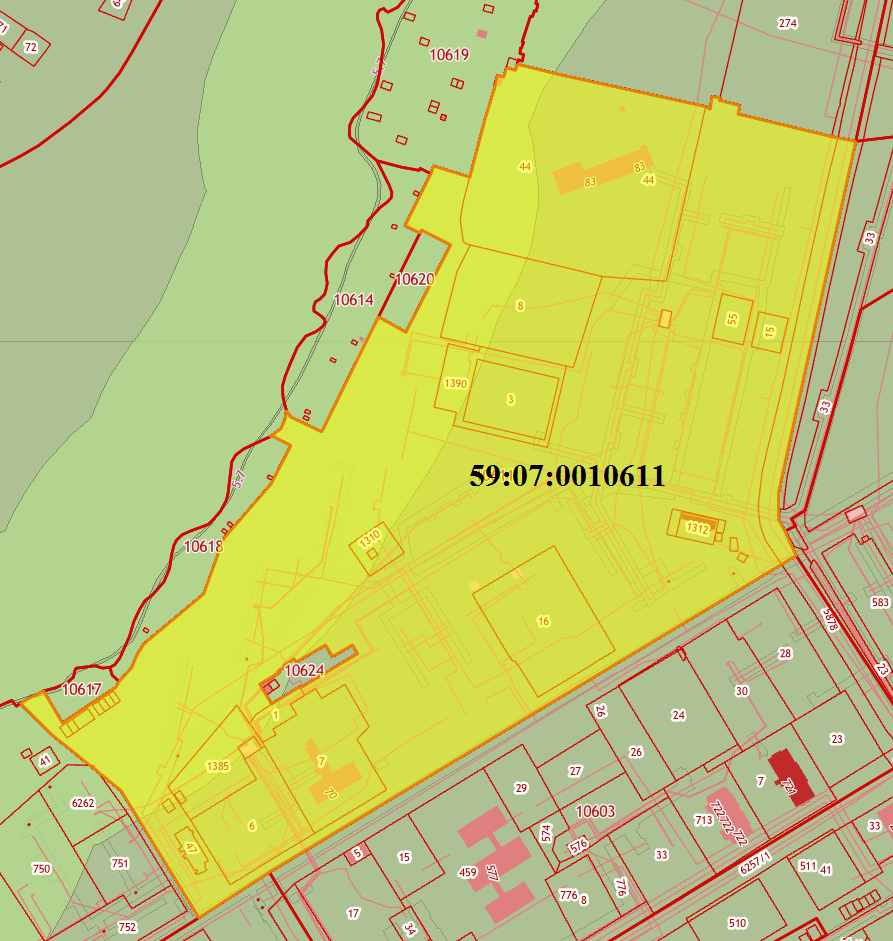 Рис. 1 Ситуационный план кадастрового квартала 59:07:0010611.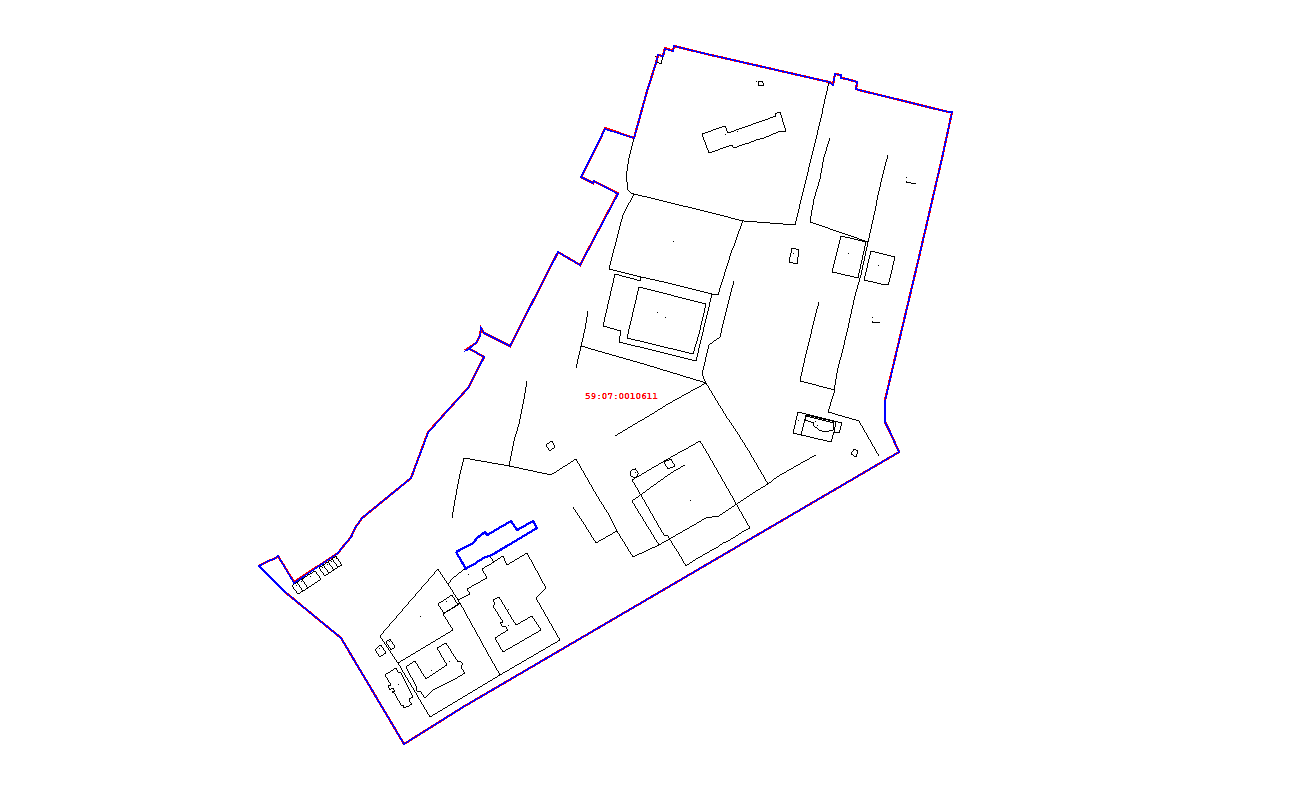 Рис. 2 Территория проектирования кадастрового кварталаОбщая площадь в границах проектирования 131.897 га. Сбор исходных данных и материалов для подготовки проекта межеваниятерриторииВ соответствии с Контрактом Управлением градостроительства администрации Краснокамского городского округа Пермского края для разработки проекта межевания было предоставлено Постановление администрации Краснокамского городского округа от 02.03.2022 № 126-п «О подготовке документации по проекту планировки (в части установления красных линий) и проекту межевания территории в границах кадастрового квартала 59:07:0010611 г. Краснокамска Пермского края» Приложение 1.Был выполнен сбор исходных данных и материалов, необходимых для последующей разработке проекта планировки и проекта межевания и оформления текстовой и графической части. В филиале Федерального государственного бюджетного учреждения «Федеральная кадастровая палата Федеральной службе государственной регистрации, кадастра и картографии» по Пермскому краю (далее – Управление Росреестра по Пермскому краю) были сделаны запросы и получен кадастровый план территории:- кадастровый квартал 59:07:0010611 – кадастровый план территории от 26.10.2022 № КУВИ-001/2022-189812690По данным Управления Росреестра по Пермскому краю на 26.10.2022 года на государственный кадастровый учет на территории проектирования кадастрового квартала  59:07:0010611 поставлены следующие  участки. Данные по земельным участкам, на территории проектирования кадастрового квартала 59:07:0010611 с указанием кадастровых номеров, категории земель, использования земельных участков и адреса, представлены в Таблице  1.1.3	Положения о характеристиках объектов капитального строительства жилого, производственного, общественно-делового ииного назначенияПроектом планировки территории не предусмотрено размещение объектов капитального строительства в связи с чем данный раздел не разрабатывается.Положения о характеристиках объектов коммунальной, транспортной, социальной инфраструктур необходимых для функционирования объектов и обеспечения жизнедеятельности граждан, в том числе объектов, включенныхв программы комплексного развития систем коммунальной инфраструктуры, программы комплексного развития транспортной инфраструктуры, программы комплексного развития социальной инфраструктуры и необходимых для развития территории в границах элемента планировочной структурыПоложения о характеристиках объектов транспортной инфраструктурыВ связи с тем, что территория проектирования застроена, параметры улично- дорожной сети приняты по фактическому использованию территории.Таблица 1Положения о характеристиках объектов коммунальной инфраструктурыРазмещение новых объектов коммунальной инфраструктуры (нелинейных) в границах проектирования не предусмотрено.Размещение новых линейных объектов инженерной инфраструктуры, перенос или переустройство существующих, проектом планировки территории предусмотрен в зоне планируемого размещения линейных объектов.В связи с отсутствием планов по размещению новых объектов капитального строительства в границах проектирования, отсутствует необходимость в определении характеристик таких объектов.Положения о характеристиках объектов социальной инфраструктурыПроектом планировки территории не предусмотрено размещение объектов жилого назначения, в связи с чем не требуется предусматривать обслуживание территории объектами социальной инфраструктуры.1.4.5Сбор и анализ имеющихся картографических материалов по району работ.В процессе выполнения работ по Контракту в Управлении Росреестра по Пермскому краю были сделаны запросы на наличие картографических материалов прошлых лет на территорию работ. По данным Управления Росреестра по Пермскому краю  на район работ в государственном фонде данных (далее - ГФД) на район работ имеются следующие картографические материалы:- цифровые ортофотопланы (л. 29,30,42) и цифровые базовые планы (л. 20,21,32) масштаба 1:2 000 на территорию г. Краснокамска, изготовленные Уральским филиалом - ФГУП «Госземкадастрсъемка – ВИСХАГИ» в 1999 г., АФС – 1997 г. в электронном виде;- копии землеустроительных дел на земельные участки, расположенные в  кадастровом квартале 59:07:0010611 в электронном виде;- дело по инвентаризации земель кадастрового блока 59:07:001 06 Краснокамского  района в электронном виде.Система координат местная МСК-59.Сбор и анализ сведений о границах зон с особыми условиями использования территории, о границах особо охраняемых природных территорий, о границах территорий объектов культурного наследия, а также сведений о земельных участках, содержащихся в землеустроительной, градостроитель- ной, геодезической, картографической и иной связанной с использованием и перераспределением земель документации, в отношении территории кадастровых кварталов.Информация о территориальных зонах, схема территориального зонирования, информация о красных линиях, границах территорий объектов культурного наследия, границах зон с особым и условиями использования территорий, границы зон действия публичных сервитутов, информация на предмет наличия (отсутствия) особо охраняемых территорий местного значения, границы зон планируемого размещения объектов социально-культурного и коммунально-бытового значения, иных объектов капитального строительства, границы зон планируемого размещения объектов федерального значения, объектов регионального значения, объектов местного значения для разработки проекта межевания по всем трем территориям проектирования была получена и проанализирована из следующих интернет ресурсов: официальный сайт администрации Краснокамского муниципального округа - https://krasnokamsk.ru/Organy-vlasti/Gradostroitelstvo/generalnyj_plan_goroda/ раздел «Градостроительство»,В соответствии с полученной информацией на выше перечисленных ресурсах и ее анализу на территориях проектирования, входящих в Проект планировки и  межевания территории объекты культурного наследия, включенные в единый государственный реестр, либо выявленные объекты культурного наследия, отсутствуют. Вся территория проектирования расположены вне территорий объектов культурного наследия и зон их охраны.В соответствии с Правилами землепользования и застройки муниципального образования Краснокамского муниципального округа и картой градостроительного зонирования кадастровый квартал 59:07:0010611 частично расположен в зоне Ж2 – зона застройки среднеэтажными жилыми домами блокированной застройки и многоквартирными домами, ОД1.2 – многофункциональная общественно-деловая зона городского типа, . ОД2 – зоны специализированной общественной застройки. Фрагмент карты градостроительного зонирования с указанием наименования зон и их границ по кадастровому кварталу 59:07:0010611 на рис.3.Кадастровый квартал 59:07:0010611 частично расположен в следующих зонах с особыми условиями использования:- Зона с особыми условиями использования - Приаэродромная территория аэродрома аэропорта  Большое Савино (Постановление Правительства РФ от 11.03.2010 N 138 "Об утверждении Федеральных правил использования воздушного пространства Российской Федерации") - Водоохранная зона малые реки, впадающие в Воткинское водохранилище на территории Пермского края (010.02 р. Пальта) (В соответствии со статьей 65 частью 15 Водного кодекса Российской Федерации №74-ФЗ от 03.06.2006 г.)- Охранная зона газопровода низкого давления к жилым домам №37,45,47,51,53,55,57,59,61,63,65 по ул.Чапаева г.Краснокамска- Охранная зона газопровода низкого давления к жилому дому №67 по ул.Чапаева- Охранная зона газопровода низкого давления к жилым домам №37,45,47,51,53,55,57,59,61,63,65 по ул.Чапаева г.Краснокамска- Охранная зона Тепловой сети (наземная и подземная прокладка (Lобщ=50477,3 п.м) "Энергетического производственно-технологического комплекса 5-го эксплуатационного участка в г. Краснокамске филиала ОАО Пермэнерго" "Пермские тепловые сети"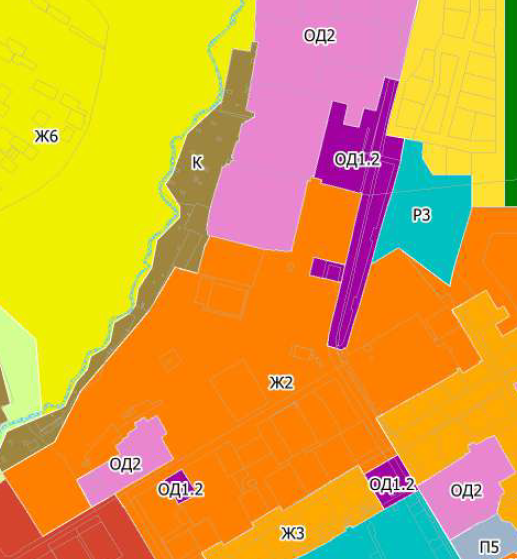 Рис. 3. Фрагмент карты градостроительного зонирования по кадастровому кварталу 59:07:0010611.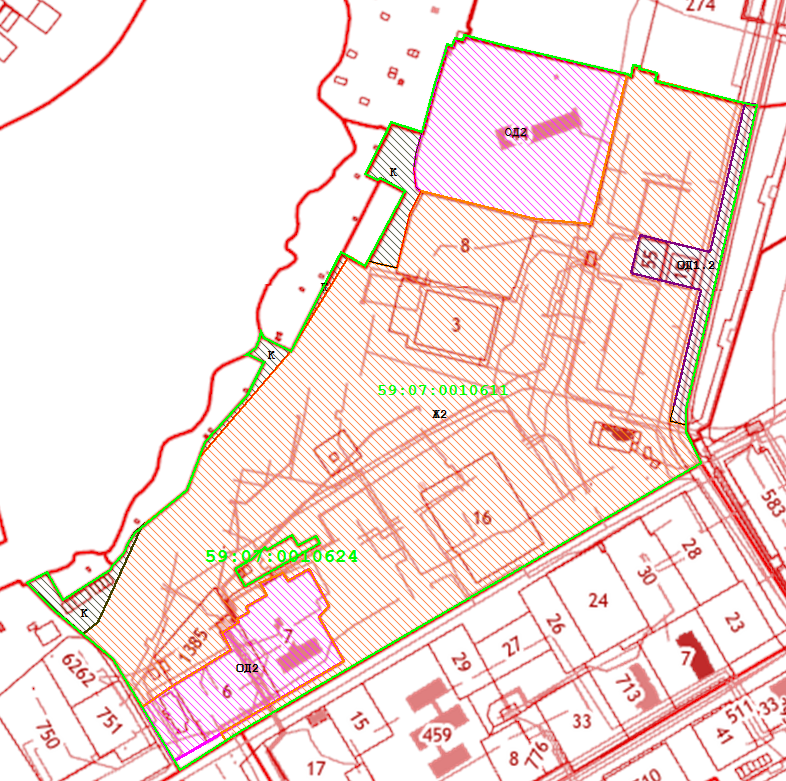 Рис. 4 Фрагмент карты градостроительного зонирования на кадастровом плане территории 59:07:010611В соответствии с Правилами землепользования и застройки муниципального образования «Краснокамского муниципального округа» (далее – ПЗЗ) и картой градостроительного зонирования кадастровый квартал 59:07:0010611 частично в зоне Ж2 – зона застройки среднеэтажными жилыми домами блокированной застройки и многоквартирными домами, ОД1.2 – многофункциональная общественно-деловая зона городского типа. ОД2 – зоны специализированной общественной застройки.  Фрагмент карты градостроительного зонирования с указанием наименования зон и их границ по кадастровому кварталу 59:07:0010611 на рис.4.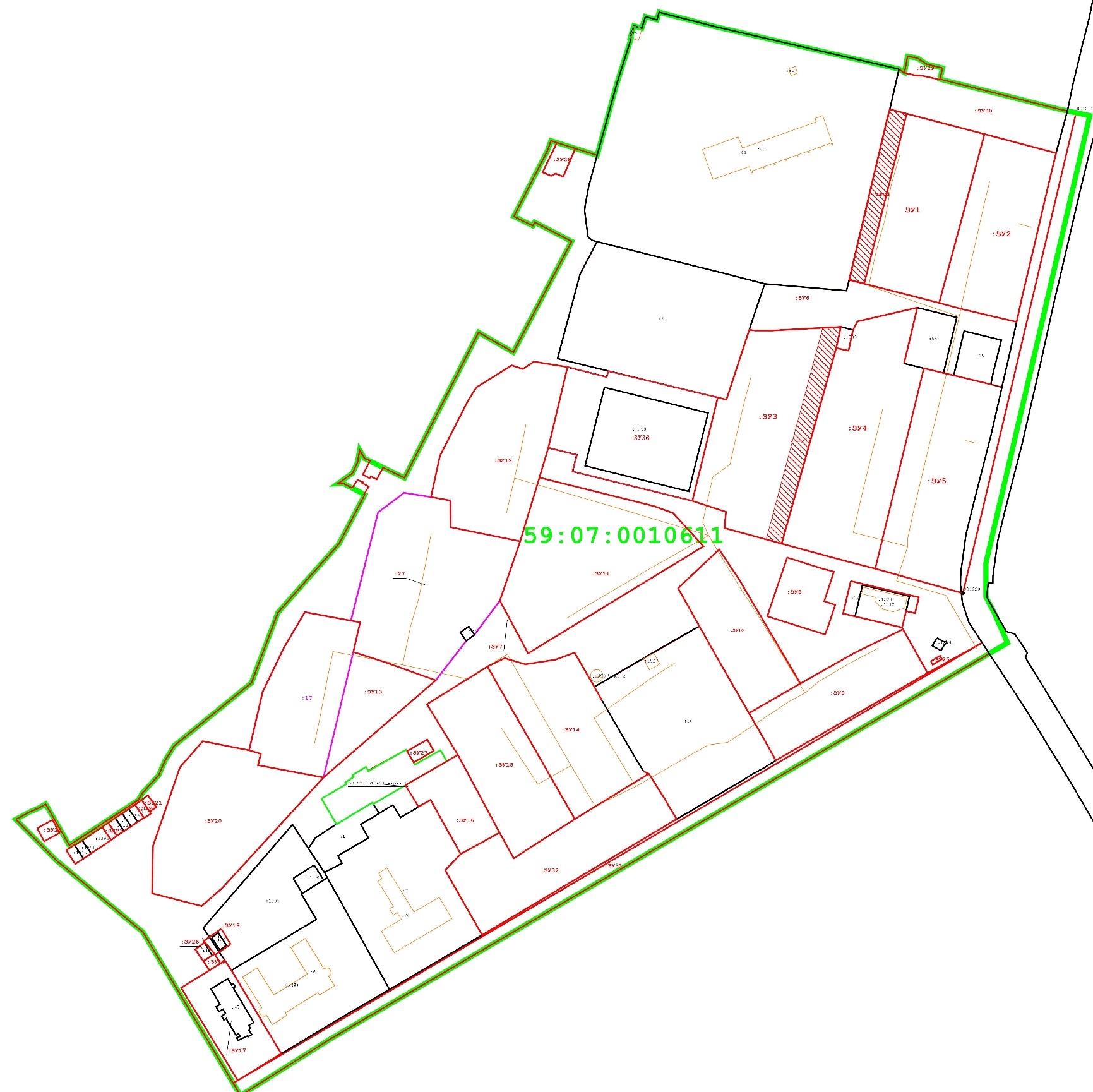 Рис. 5  Чертеж с нанесением красных линий, образуемых иуточняемых земельных участков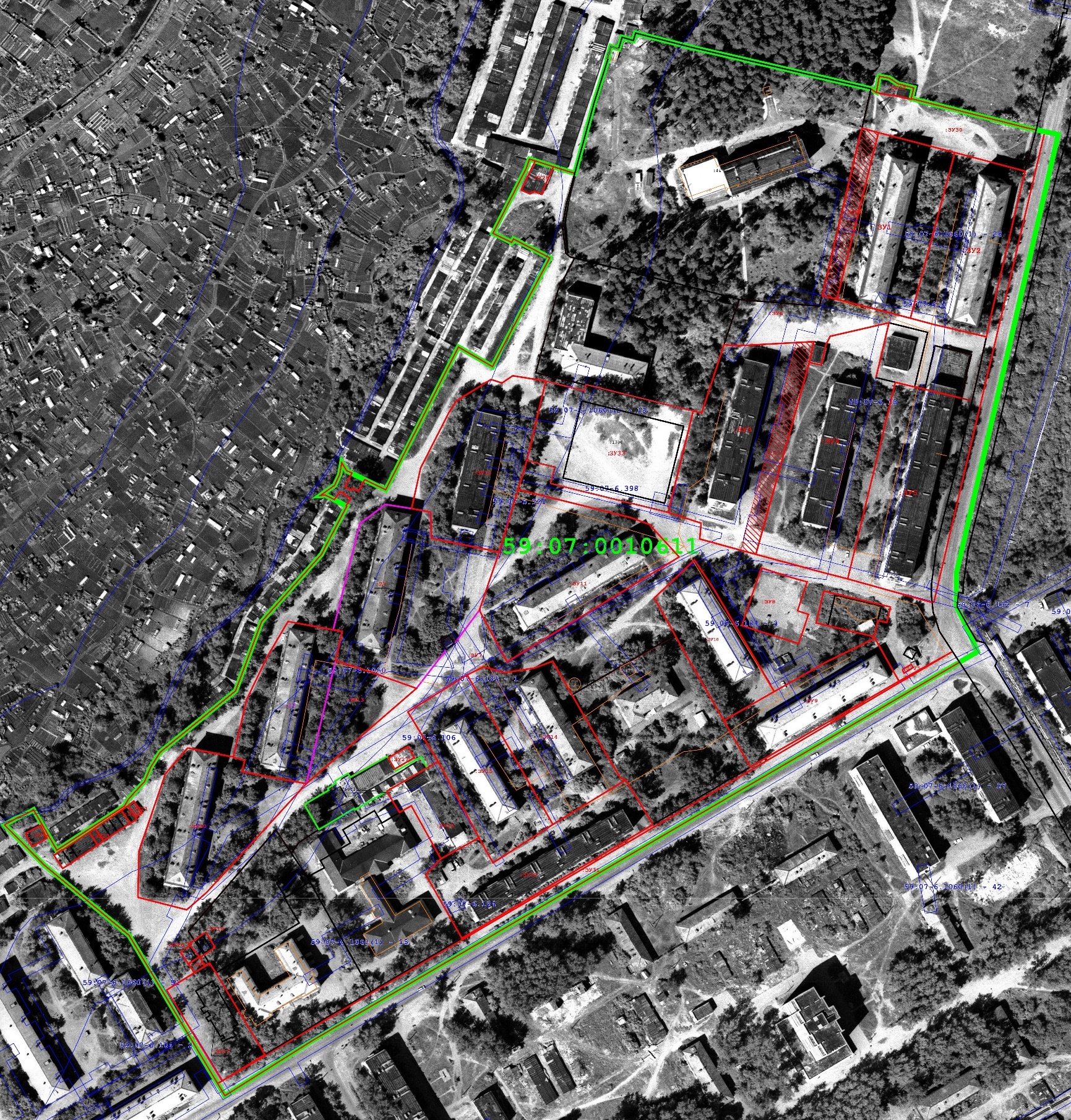 Рис. 6  Общий чертеж с нанесением красных линий, образуемых иуточняемых земельных участков, ЗОУИТ, участков имеющихся в ЕГРН на ЦОФП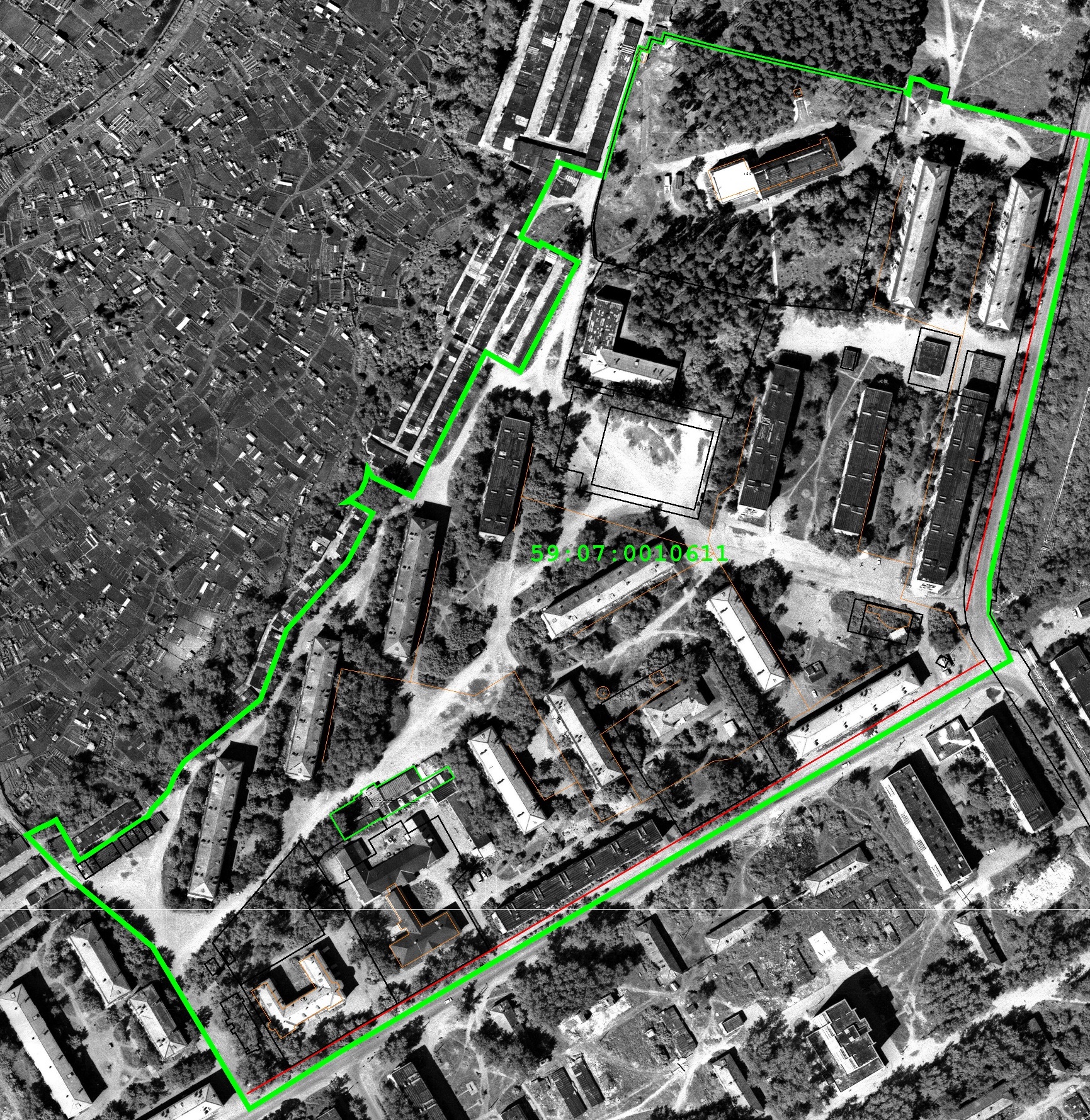 Рис. 7  Чертеж с нанесением красных линий на ЦОФППриложение к чертежу планировки территорииКаталог координат характерных точек 1 участка красных линийСистема координат МСК-59Каталог координат характерных точек2 участка красных линий Система координат МСК-59МАТЕРИАЛЫ ПО ОБОСНОВАНИЮТом 2ВведениеПроект планировки территории кадастрового квартала 59:07:0010611 г. Краснокамск Пермского края разрабатывается в целях:-выделения элементов планировочной структуры;установления границ зон планируемого размещения объектов капитального строительства;установления красных линииПри подготовке проекта планировки территории использовалась следующая информация:кадастровый план территории на кадастровый квартал 59:07:0010611  от20.10.2022г.- Генеральный план Краснокамского городского округа;Правила землепользования и застройки Краснокамского городского округа, утвержденные Администрацией Краснокамского городского округа утвержденных  «Постановлением от 24.02.2022 № 101-п «О подготовке проекта внесения изменений в Правила землепользования и застройки Краснокамского городского округа, утвержденные постановлением администрации Краснокамского городского округа от 13.10.2021 № 654-п»;Нормативно-правовые акты, использованные при подготовке проекта планировки и проекта межевания территории:Градостроительный кодекс Российской Федерации;Земельный кодекс Российской Федерации;Водный кодекс Российской Федерации;Федеральный закон от 06.10.2003 № 131-ФЗ «Об общих принципах организации местного самоуправления в Российской Федерации»;Федеральный	закон	от	13.07.2015	№	218-ФЗ	«О	государственной регистрации недвижимости»;Федеральный закон от 22.07.2008 № 123-ФЗ «Технический регламент о требованиях пожарной безопасности»;СП 42.13330.2016 «Градостроительство. Планировка и застройка городских и сельских поселений»;РДС 30-201-98 «Инструкция о порядке проектирования и установления красных линий в городах и других поселениях Российской Федерации»;постановление Правительства Российской Федерации от 18.04.2016 № 322«Об утверждении Положения о представлении в федеральный орган исполнительной власти (его территориальные органы), уполномоченный Правительством Российской Федерации на осуществление государственного кадастрового учета, государственной регистрации прав, ведение Единого государственного реестра недвижимости и предоставление сведений, содержащихся в Едином государственном реестре недвижимости, федеральными органами исполнительной власти, органами государственной власти субъектов Российской Федерации и органами местного самоуправления дополнительных сведений, воспроизводимых на публичных кадастровых картах»;приказ Министерства строительства и жилищно-коммунального хозяйства Российской Федерации от 25 апреля 2017 № 738/ПР «Об утверждении видов элементов планировочной структуры»;приказ Министерства строительства и жилищно-коммунального хозяйства от 25.04.2017 № 740/пр «Об установлении случаев подготовки и требований к подготовке, входящей в состав материалов по обоснованию проекта планировки территории	схемы	вертикальной	планировки,	инженерной	подготовки	и инженерной защиты территории»;постановление Правительства Российской Федерации от 24 февраля 2009 № 160 «О порядке установления охранных зон объектов электросетевого хозяйства и особых условий использования земельных участков, расположенных в границах таких зон»;постановление Правительства РФ от 20 ноября 2000 г. № 878 «Об утверждении Правил охраны газораспределительных сетей»;СанПиН 2.2.1/2.1.1.1200-03 "Санитарно-защитные зоны и санитарная классификация предприятий, сооружений и иных объектов";СанПиН 2.1.4.1110-02 "Зоны санитарной охраны источников водоснабжения и водопроводов питьевого назначения";постановление Правительства РФ от 09.06.1995 №578 «Об утверждении правил охраны линий и сооружений связи РФ»;- Закон РФ от 21.02.1992 N 2395-1 (ред. от 08.12.2020) "О недрах";постановление Правительства Российской Федерации от 11.03.2010 № 138«Об утверждении Федеральных правил использования воздушного пространства Российской Федерации»;постановление Правительства РФ от 1 марта 1993г № 177 «Об утверждении Положения о порядке использования действующих радиовещательных и телевизионных станций для оповещения и информирования населения РФ в чрезвычайных ситуациях мирного и военного времени».Размещение территории проектирования в планировочной структуре Краснокамского городского округаТерритория проектирования расположена в г. Краснокамск Пермского края. Общая площадь в границах проектирования составляет 131.897 га.Местоположение территории проектированияРисунок 5Анализ положения документов территориального планирования и градостроительного зонированияАнализ положений генерального планаВ соответствии с картой «Карта зон с особыми условиями использования территории», «Карта особо охраняемых природных территории г. Краснокамск»,«Карта планируемого размещения объектов социальной инфраструктуры и иных объектов г. Краснокамск» в границах проектирования расположены Ж2 – зона застройки среднеэтажными жилыми домами блокированной застройки и многоквартирными домами, ОД1.2 – многофункциональная общественно-деловая зона городского типа. ОД2 – зоны специализированной общественной застройки.Анализ положений правил землепользования и застройки Краснокамского городского округаВ соответствии с картой «Карта градостроительного зонирования» территория проектирования расположена в территориальных зонах: Ж2 – зона застройки среднеэтажными жилыми домами блокированной застройки и многоквартирными домами, ОД1.2 – многофункциональная общественно-деловая зона городского типа. ОД2 – зоны специализированной общественной застройки.          Ж2 – зона застройки среднеэтажными жилыми домами блокированной застройки и многоквартирными домами Зона застройки среднеэтажными жилыми домами блокированной застройки и многоквартирными домами Ж2 установлена для формирования жилых районов с размещением среднеэтажных жилых домов (от 5-ти до 8-ти этажей включительно) с широким спектром услуг. Средняя плотность застройки – 4500 кв. м/га.  Допускается в рамках проведения мероприятий по реконструкции жилых домов, сохраняемых в соответствии с генеральным планом КГО, надстройка мансардного этажа, переоборудование квартир в первых этажах жилых зданий в объекты культурно-бытового, социального и торгового назначения в соответствии с документацией по планировке территории, проектной документацией. Предприятия обслуживания могут размещаться в первых этажах, выходящих на улицы жилых домов при условии, что загрузка предприятий и выходы для посетителей располагаются со стороны улицы.Запрещается сооружение пристроек, балконов к многоквартирным домам. Сооружение пристроек, балконов, мансардных этажей к многоквартирным домам может осуществляться как реконструкция многоквартирного дома. На придомовых территориях допускается устройство газонов, клумб и палисадов с ограждением не более 0,5 м в высоту. Размер земельных участков гаражей (гаражей-стоянок) и стоянок легковых автомобилей в зависимости от их этажности следует принимать на одно машино-место: 1) для гаражей (гаражей-стоянок): одноэтажных – 20 – 40* кв. м. 1.1) ряд сблокированных гаражей должен иметь фасадную стену без выступов; 1.2) перепад высоты в ряду допускается не более 1 м; 1.3) высота ворот не более 2,5 м. 2) для наземных стоянок автомобилей - 25 кв. м. 3)для грузовых автомобилей – не более 70 кв. м.* при наличии зарегистрированного права на объект капитального строительства предельно допустимые параметры разрешенного строительства на существующие объекты гаражного строительства не распространяются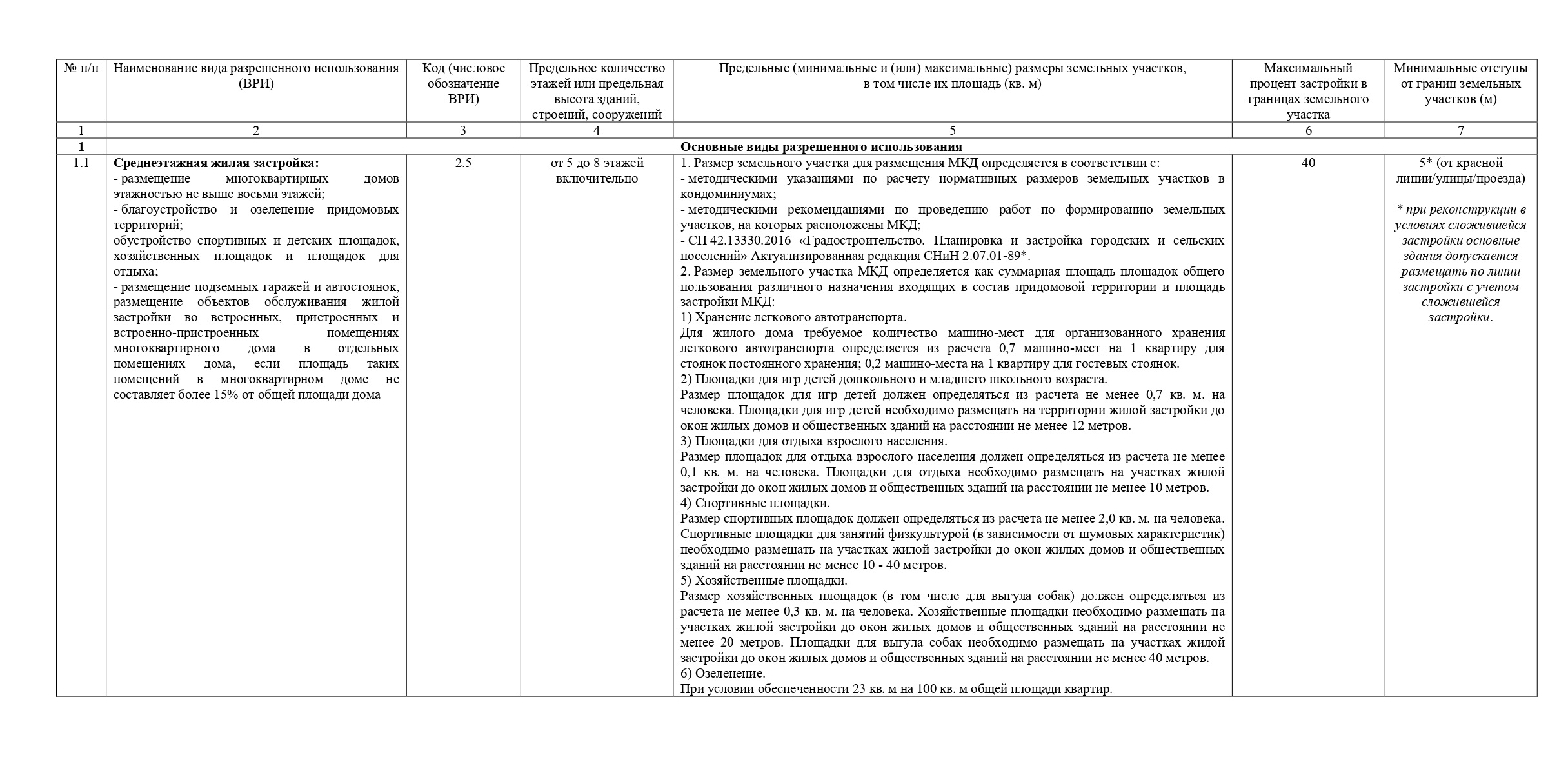 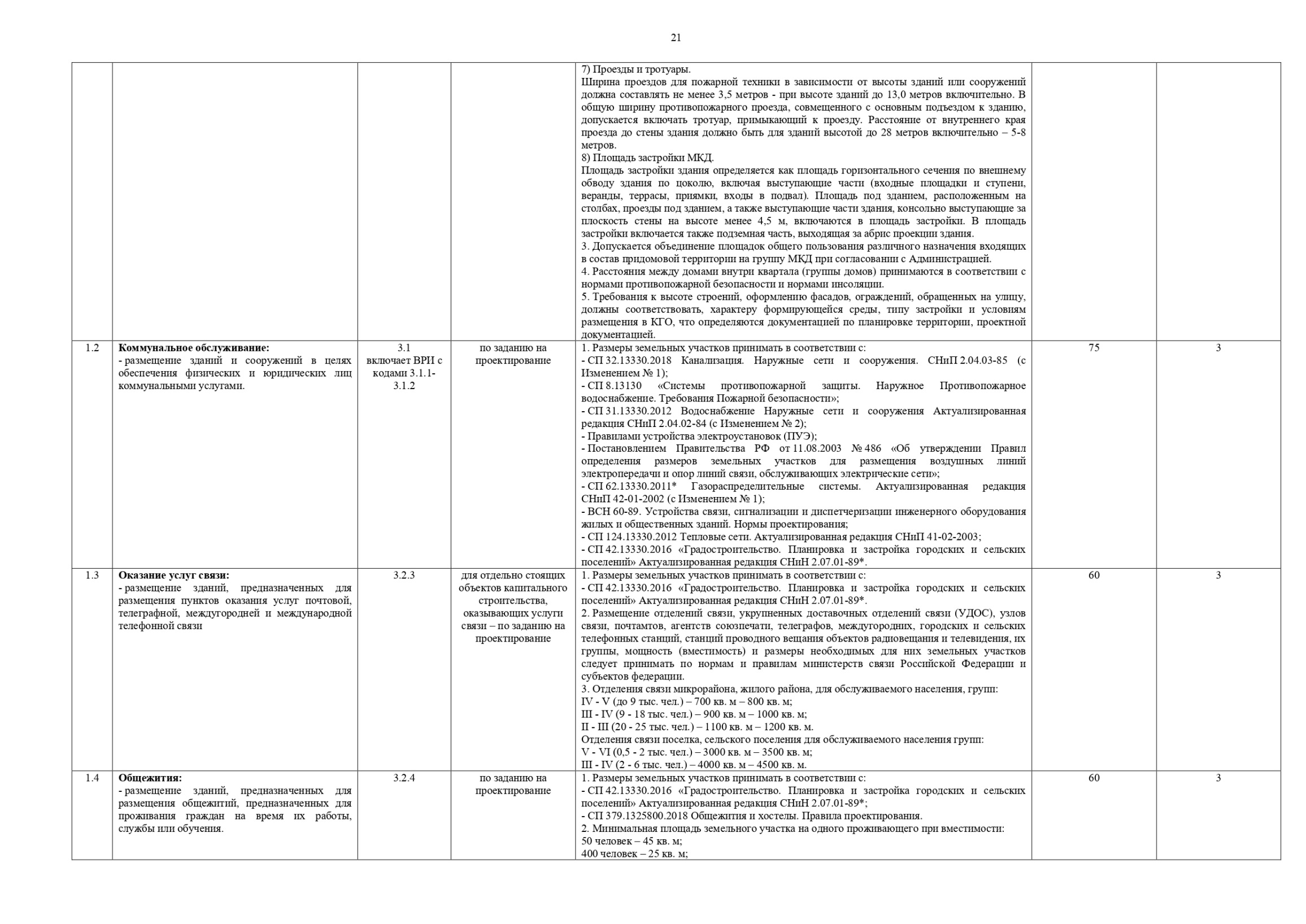 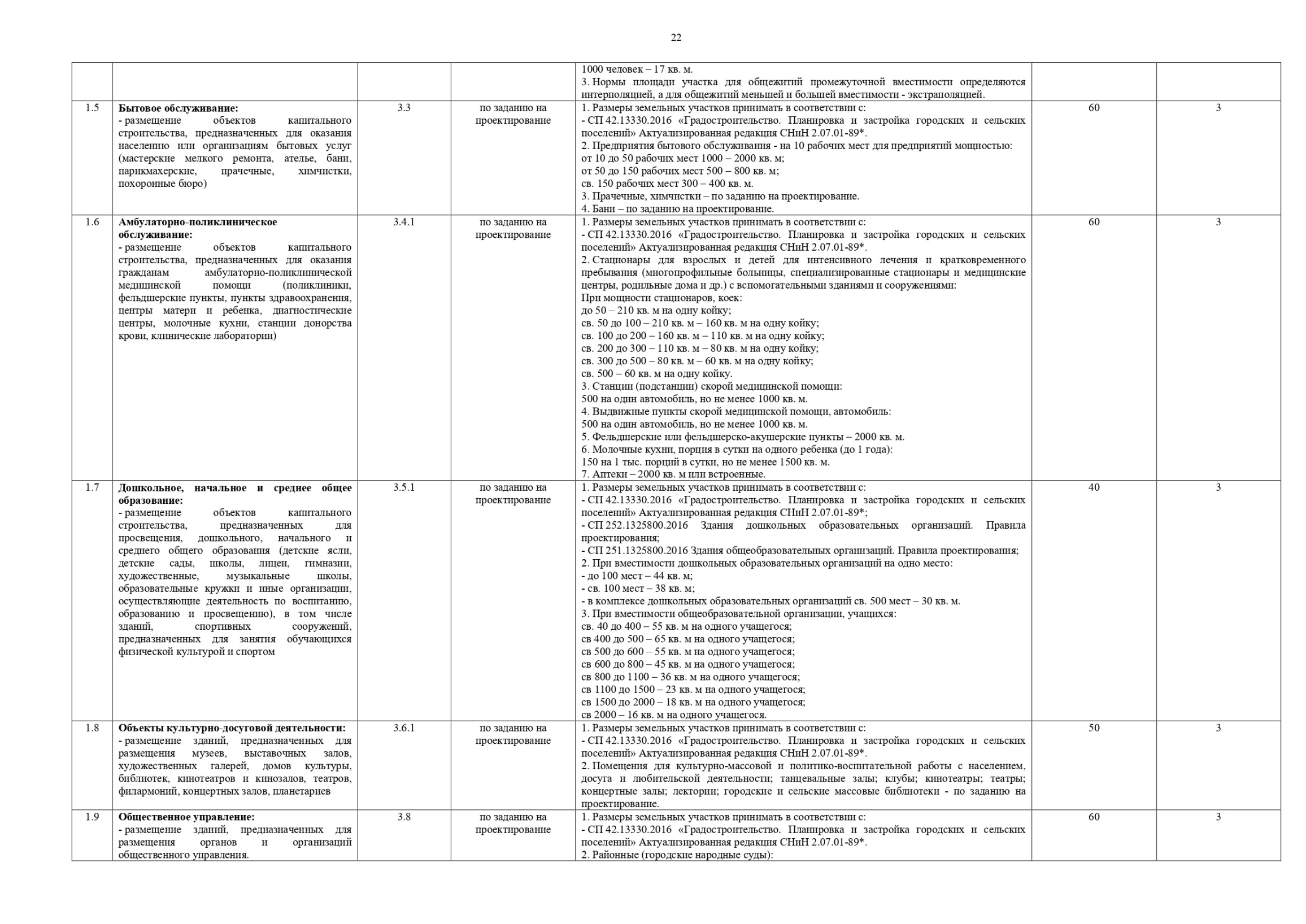 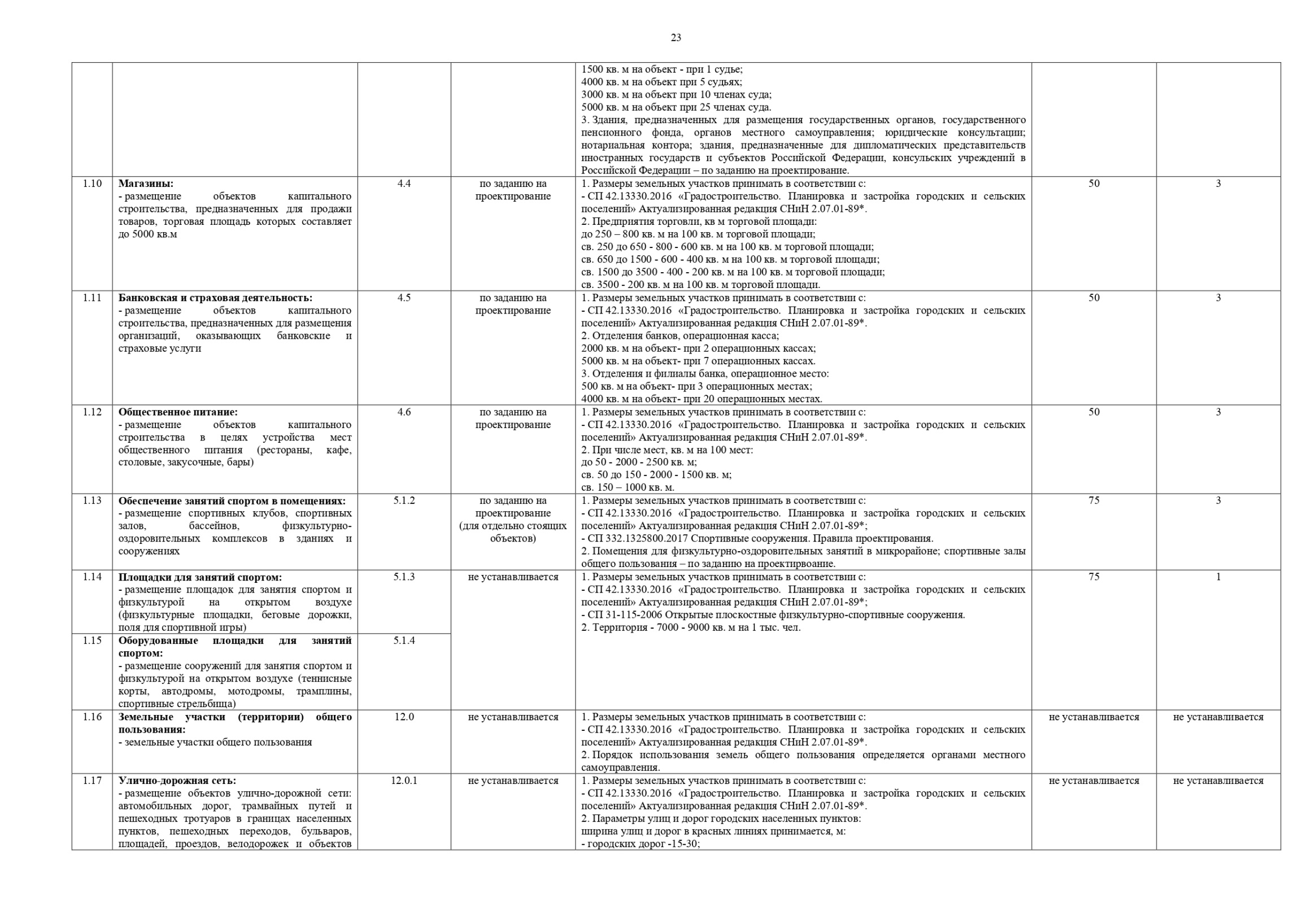 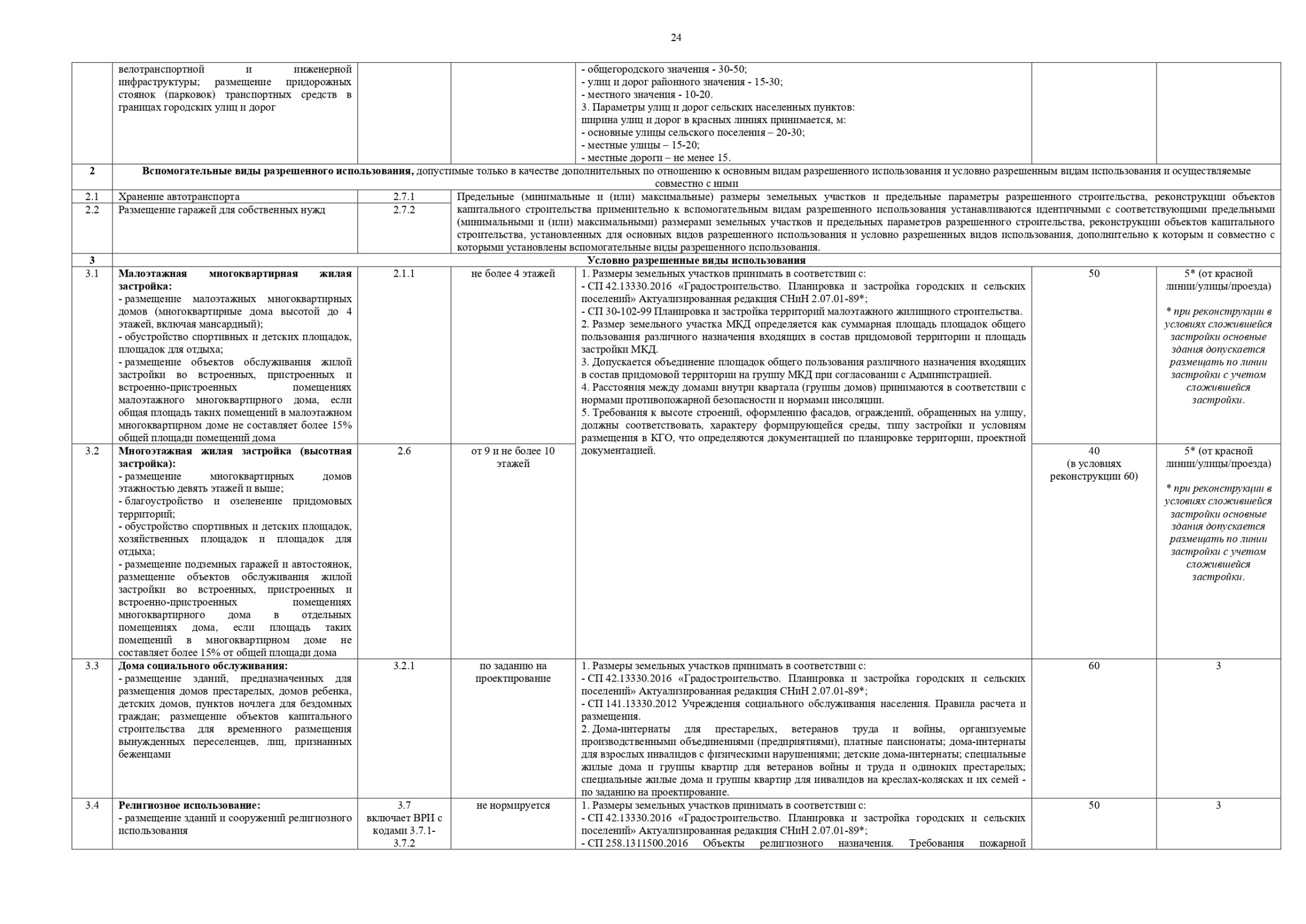 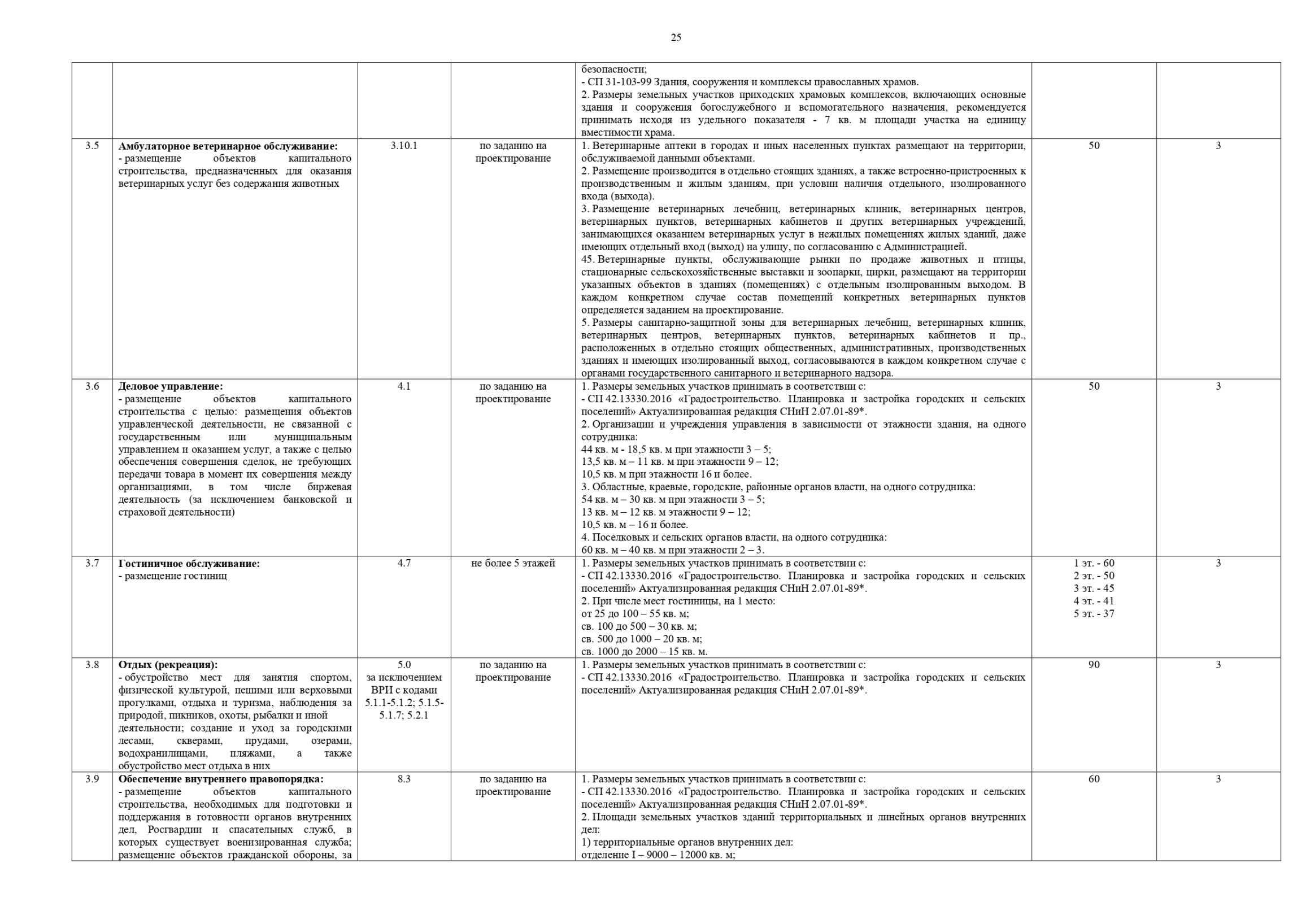 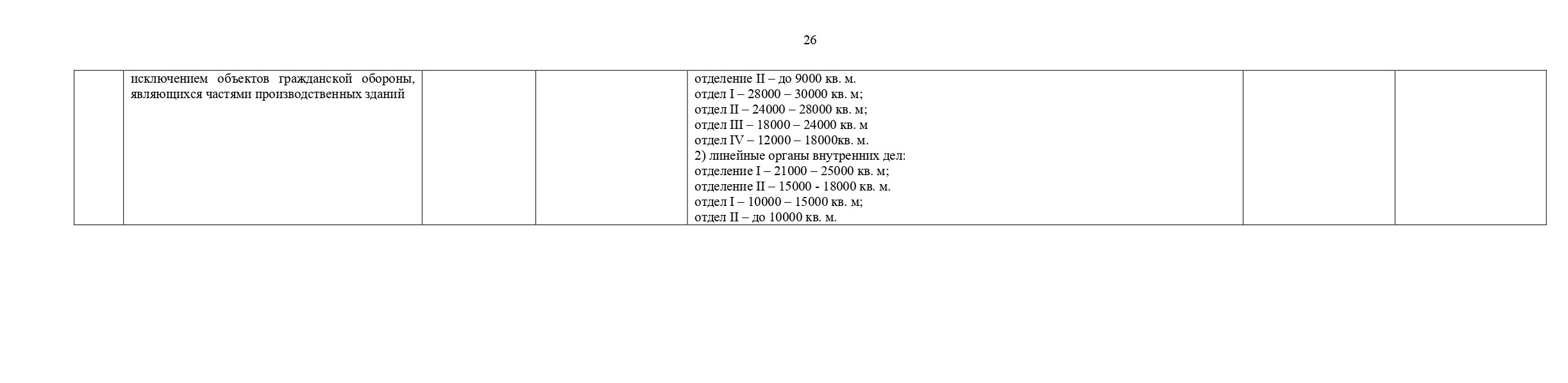 ОД2 – зоны специализированной общественной застройки Зона размещения объектов социального и коммунально-бытового назначения ОД2 установлена для формирования территорий с широким спектром социальных и коммунально-бытовых функций, ориентированных на удовлетворение повседневных и периодических потребностей населения. Зоны специализированной общественной застройки преимущественно формируются как специализированные центры городского (общепоселкового) значения - административные, медицинские, научные, учебные, торговые (в том числе ярмарки, вещевые рынки), выставочные, спортивные и другие, которые размещаются как в пределах черты населенного пункта, так и за ее пределами. При размещении указанных зон следует учитывать особенности их функционирования, потребность в территории, необходимость устройства стоянок автомобилей большой вместимости, создание развитой транспортной и инженерной инфраструктуры, а также степень воздействия на окружающую среду и прилегающую застройку. для гаражей (гаражей-стоянок): -одноэтажных – 20 – 40* кв. м.Таблица 4. Виды разрешенного использования в зоне ОД2: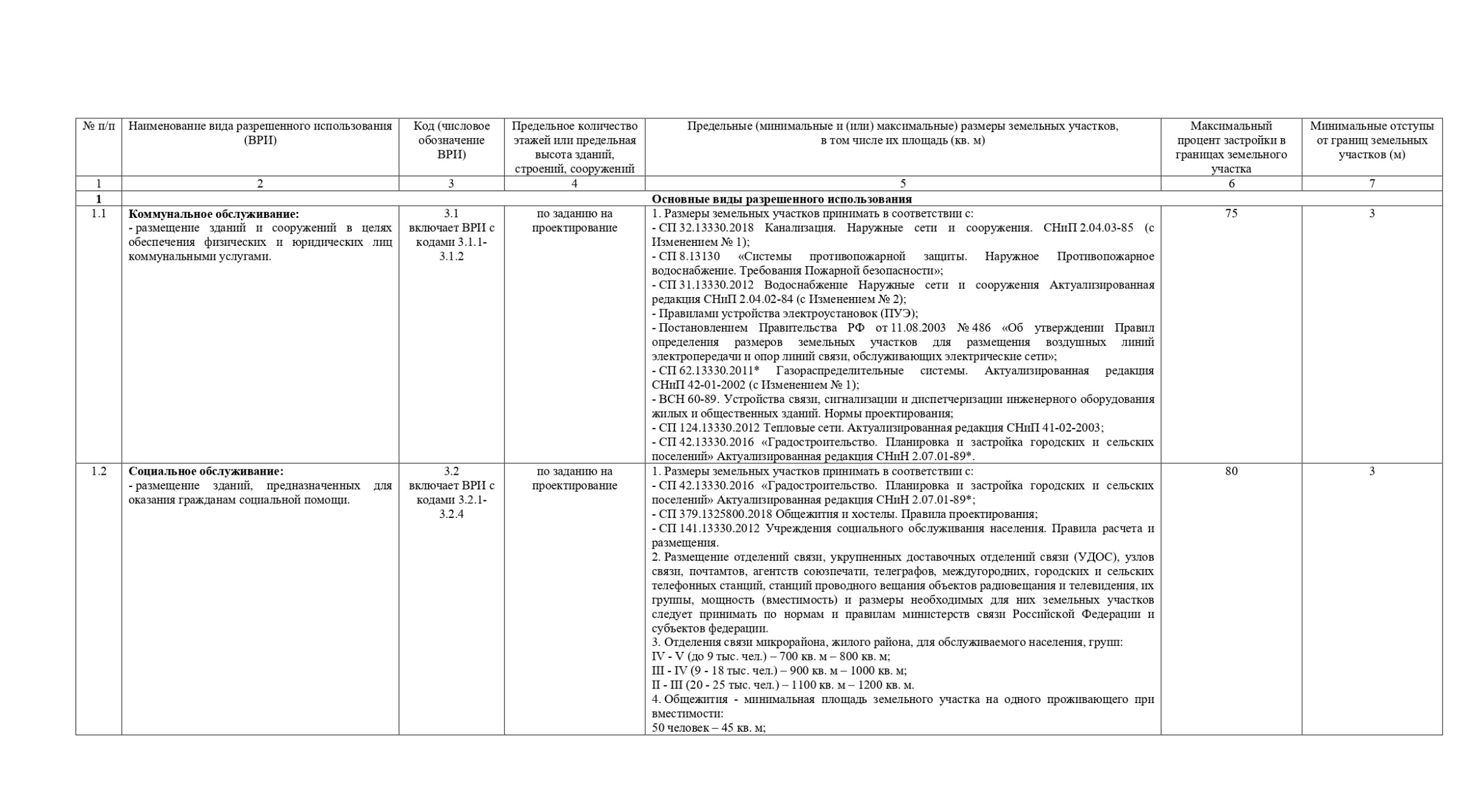 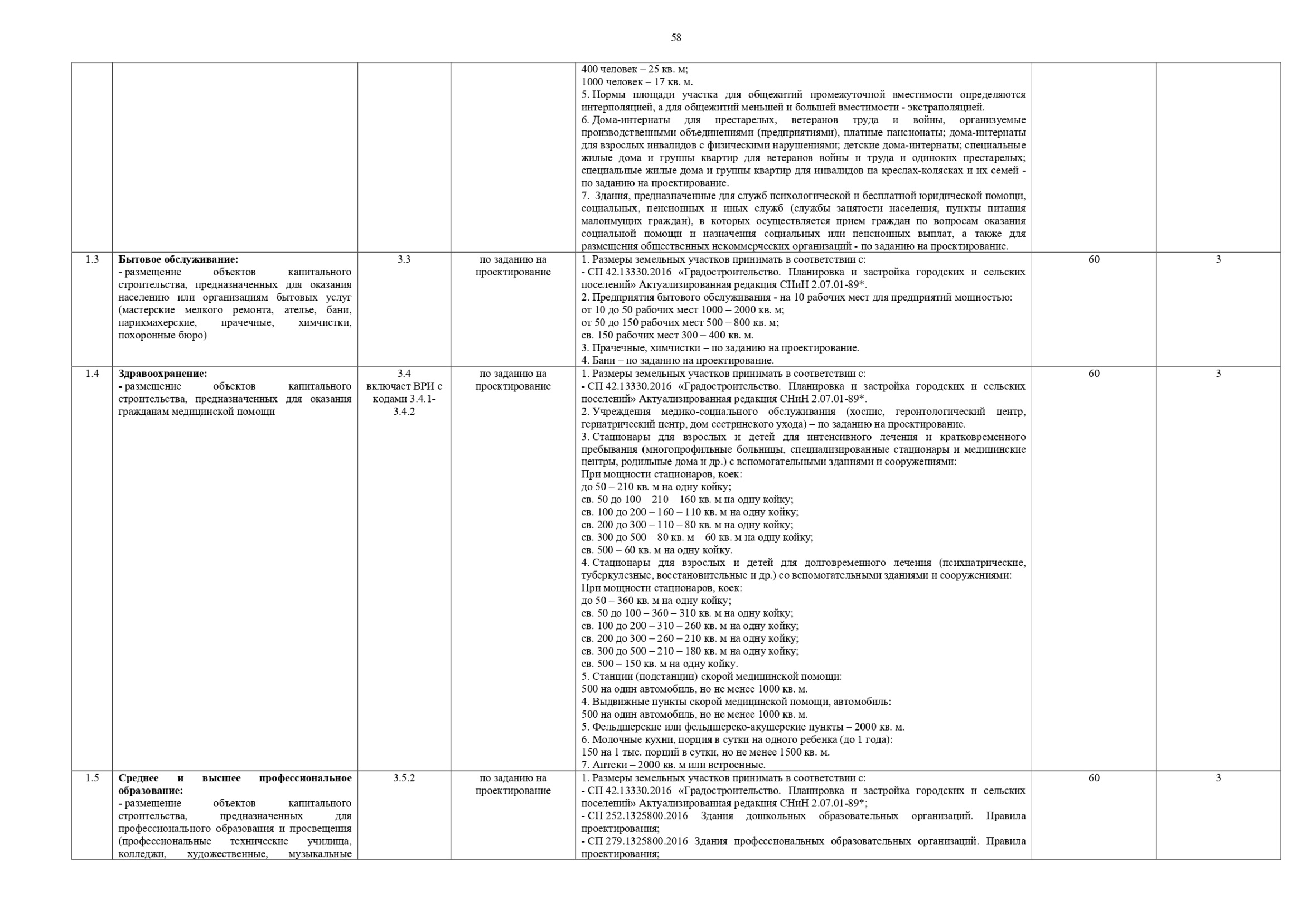 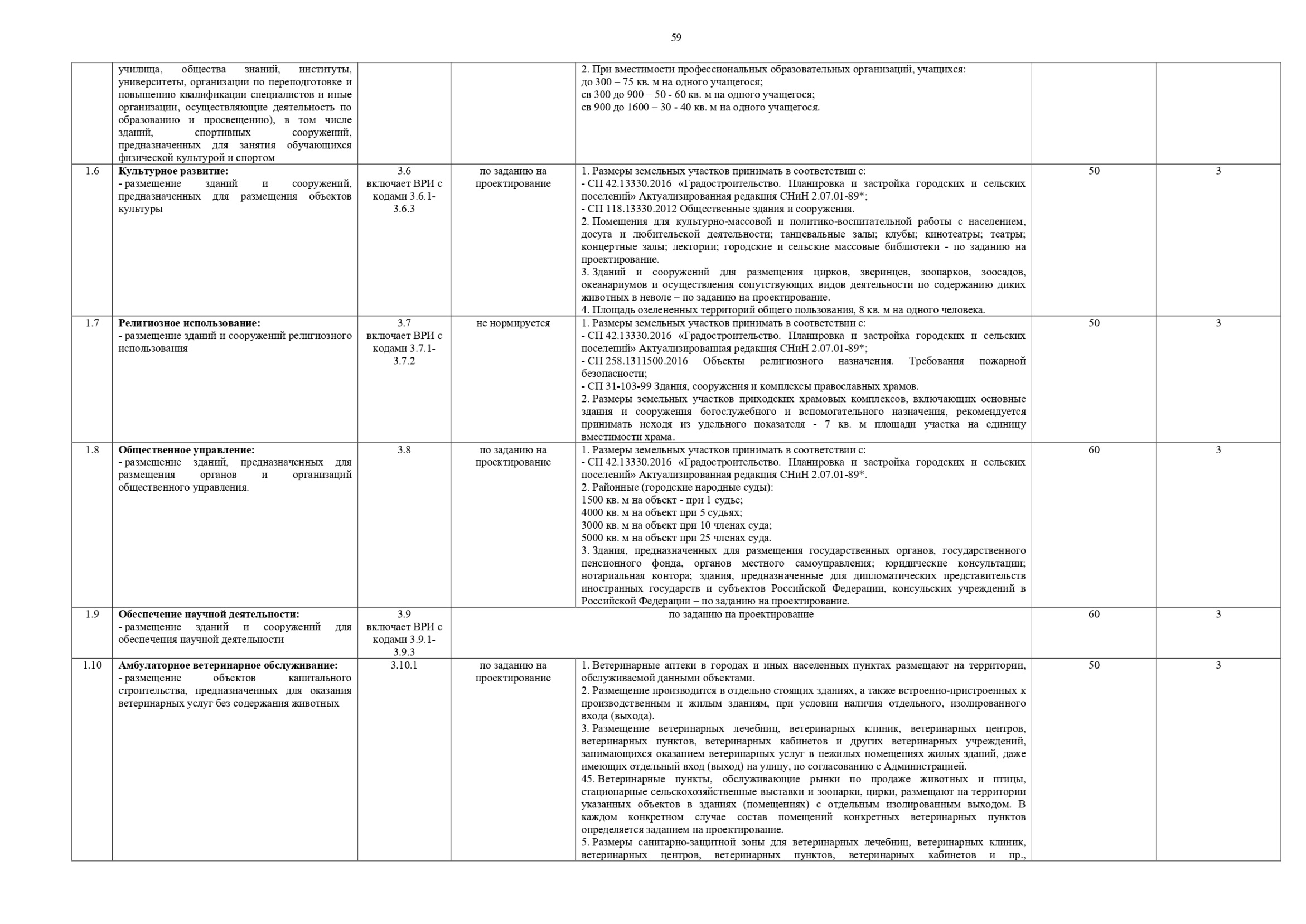 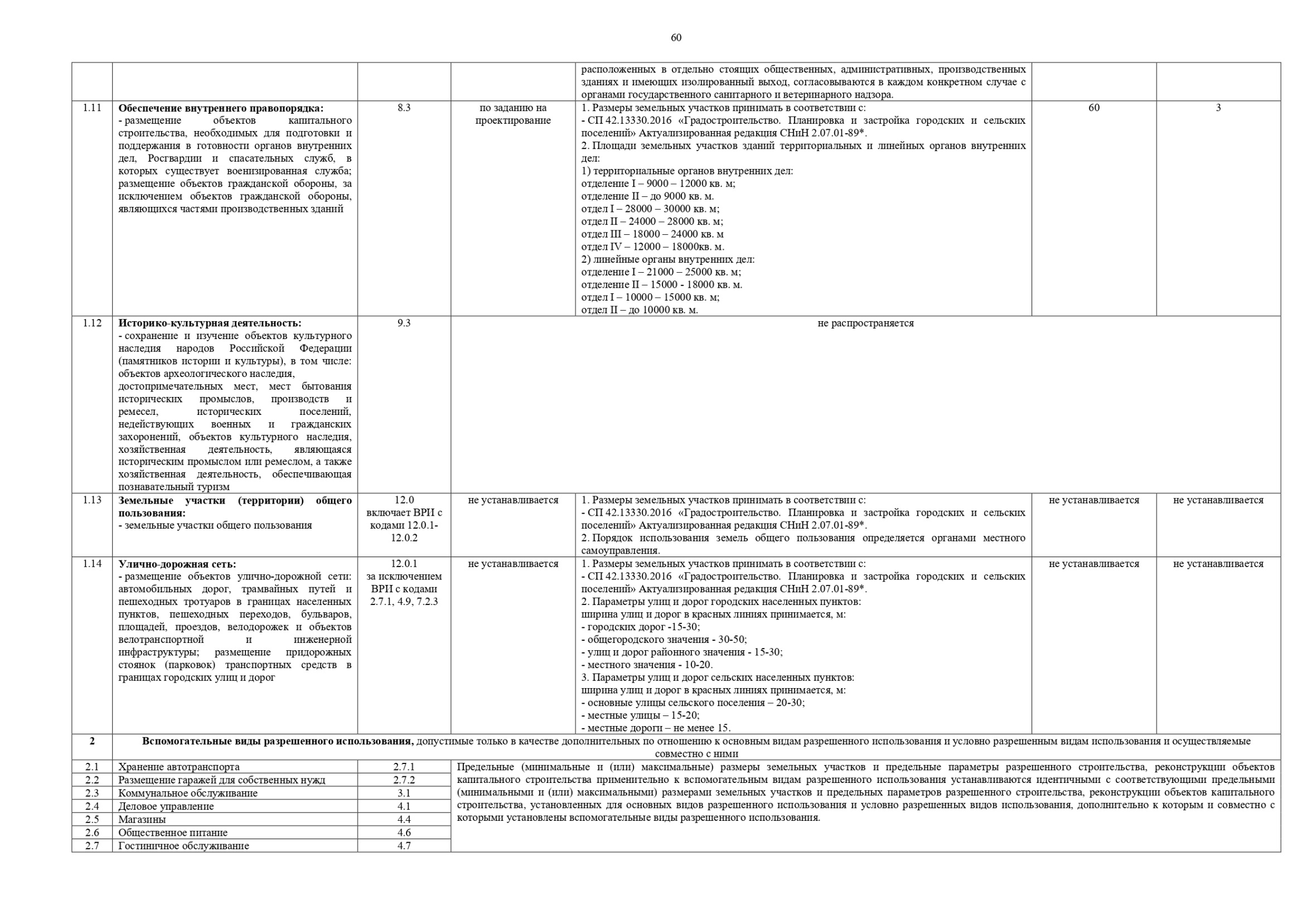 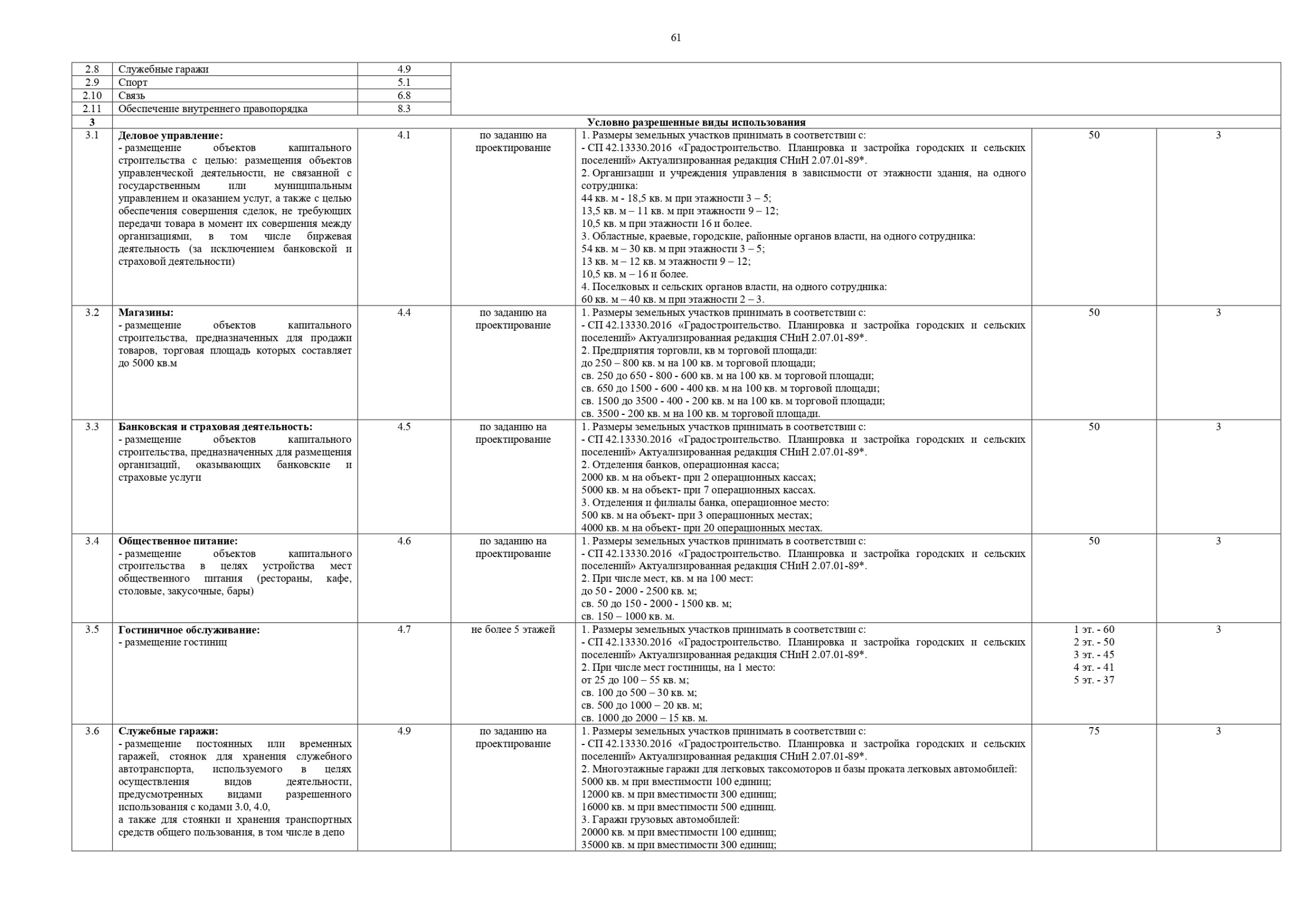 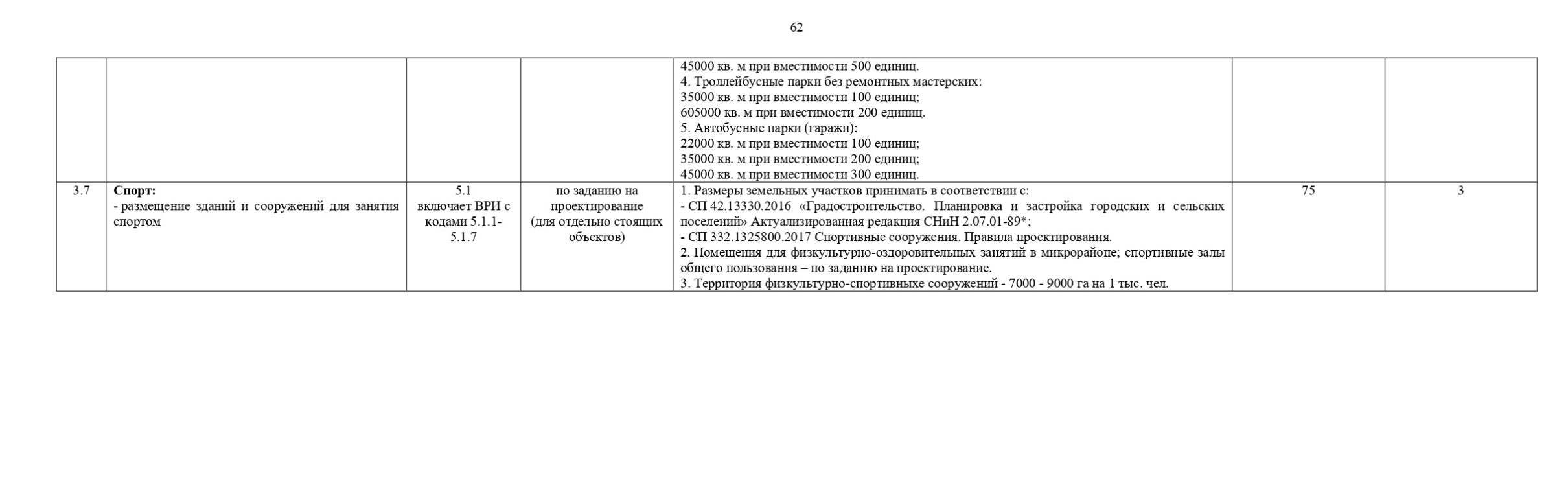 ОД1.2 – многофункциональная общественно-деловая зона городского типаТаблица 5. Виды разрешенного использования в зоне ОД 1.2: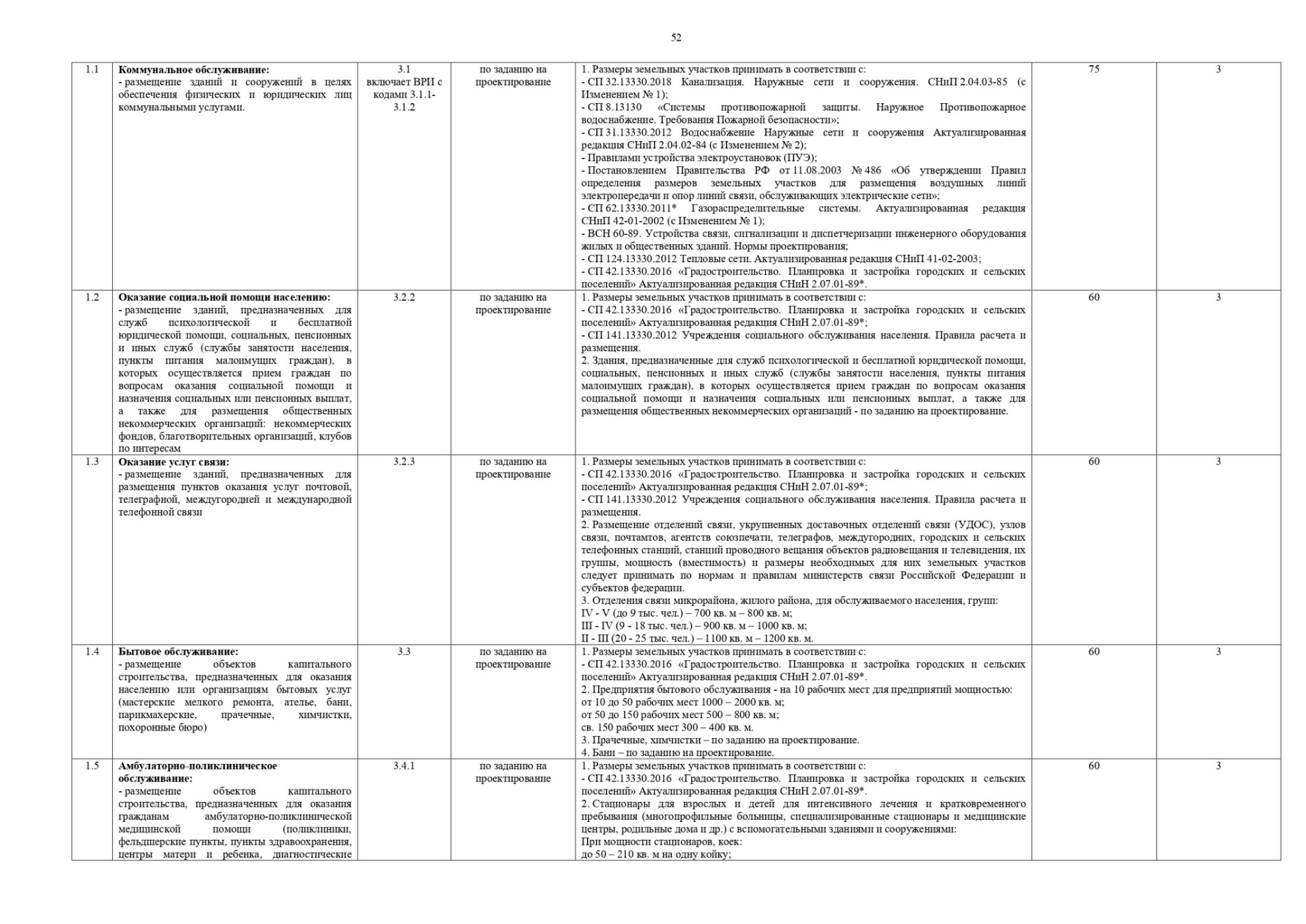 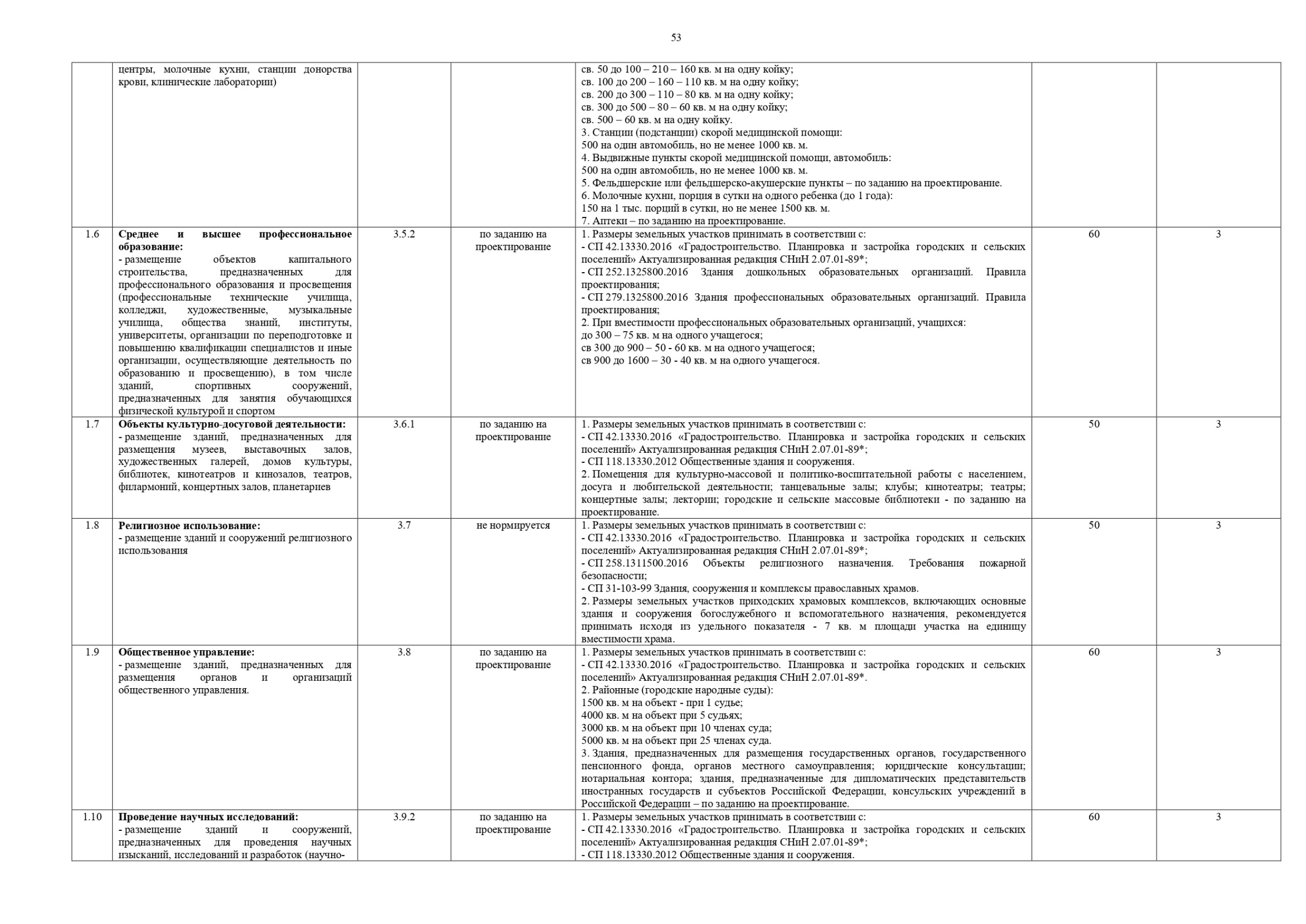 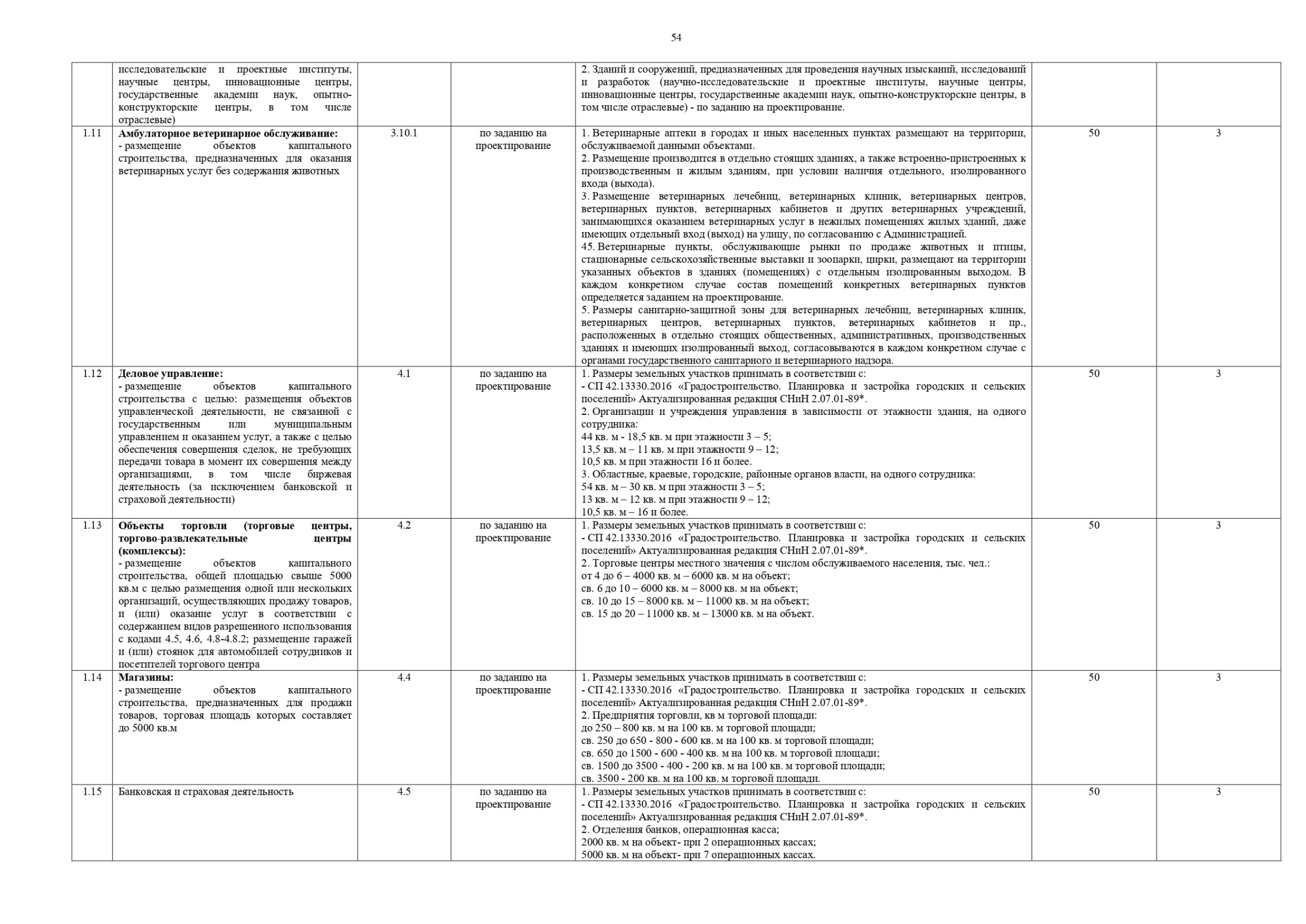 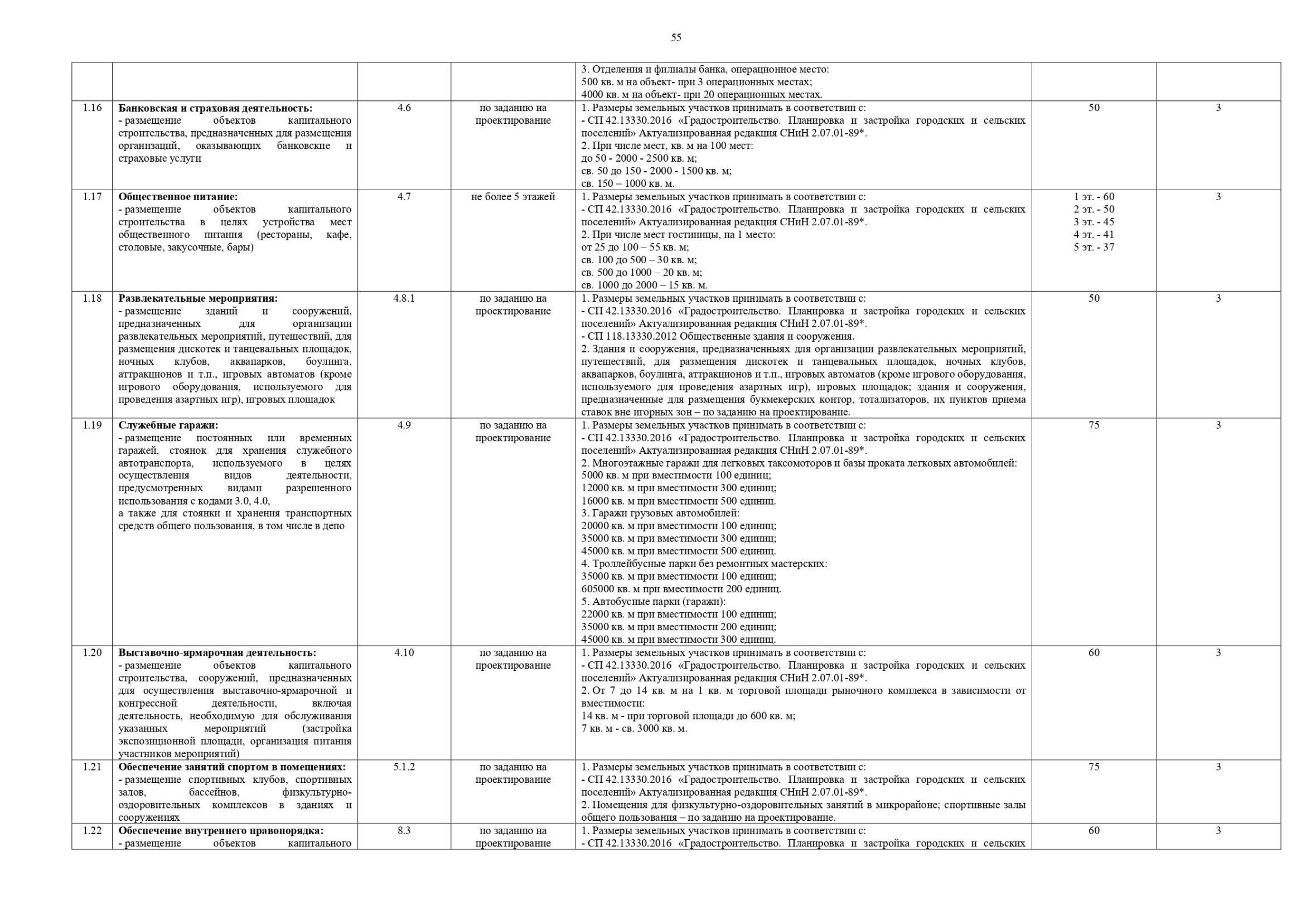 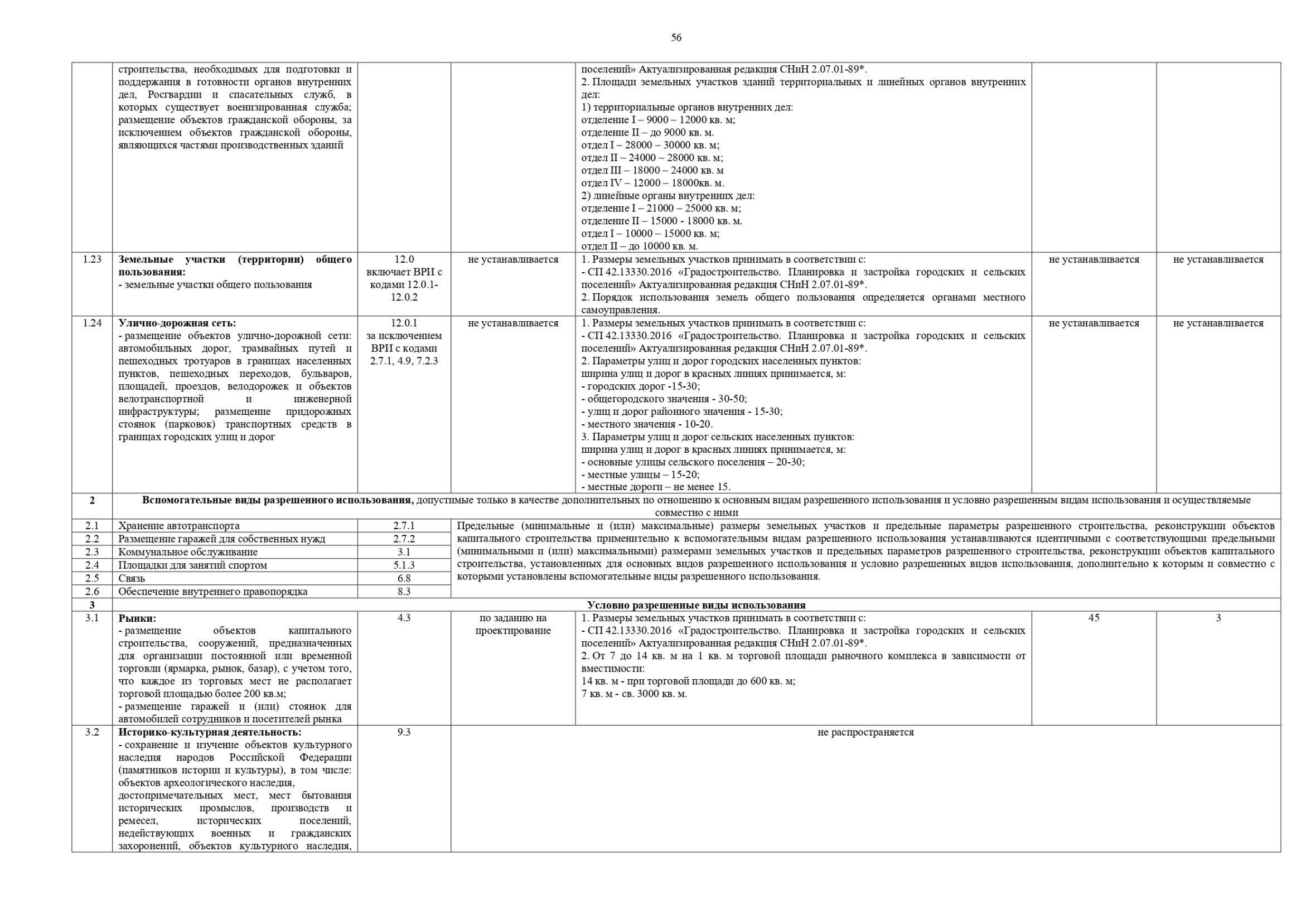 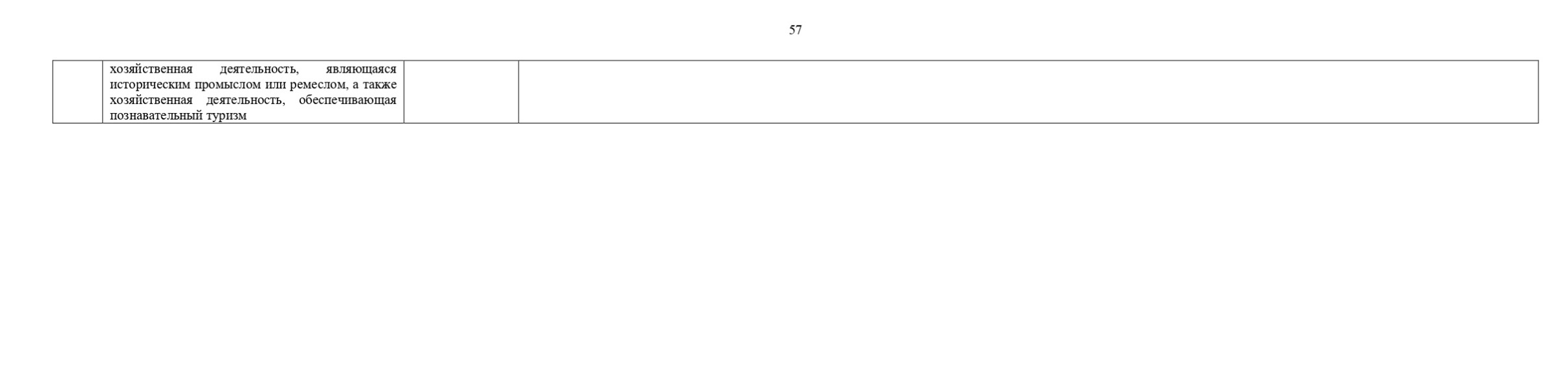 Перечень границ зон с особыми условиями использования территории и режим их использованияПеречень зон с особыми условиями использования территорий, по сведениям единого государственного реестра недвижимостиТаблица 6Обоснование соответствия планируемых параметров, местоположения и назначения объектов регионального значения, объектовместного значения нормативам градостроительного проектирования и требованиям градостроительных регламентов, а также применительно к территории, в границах которой предусматривается осуществление комплексного развития территории, установленным правилами землепользования и застройки расчетным показателям минимально допустимого уровня обеспеченности территории объектами коммунальной, транспортной, социальной инфраструктур и расчетным показателям максимально допустимого уровня территориальной доступности таких объектов для населенияСогласно схеме территориального планирования Российской Федерации, в границах проектирования отсутствует объекты федерального и регионального значения, а также отсутствует планы по размещению таких объектов.Элементы планировочной структуры. Установление границ территории общего пользования. Установление границ зон планируемогоразмещения объектов капитального строительстваВ соответствии с Приказом Министерства строительства и жилищно- коммунального хозяйства РФ от 25 апреля 2017 № 738/пр «Об утверждении видовэлементов планировочной структуры» в границах проектирования выделены следующие элементы планировочной структуры:Кварталы.Улично-дорожная сеть.Территория общего пользованияЭлементы планировочной структуры в границах проектирования являются существующими, так как проект планировки территории разрабатывается на застроенную территорию.Обоснование очередности планируемого развития территорииРазвитие территории проектом планировки территории не предусмотрено.Вертикальная планировка и инженерная подготовка территорииВ соответствии с приказом Минстроя России от 25.04.2017 № 740/пр «Об установлении случаев подготовки и требований к подготовке, входящей в состав материалов по обоснованию проекта планировки территории схемы вертикальной планировки, инженерной подготовки и инженерной защиты территории» на территории проектирования отсутствуют уклоны, требующие разработки схемы вертикальной планировки и инженерной подготовки территории.Перечень мероприятия по защите территории от чрезвычайных ситуаций природного и техногенного характераОрганизационные мероприятия:Планирование предупреждения и ликвидации ЧС на всех уровнях РСЧС. Планирование заключается в разработке оперативных, мобилизационных и административно-организационных документов. К административно- организационным документам относятся: приказы, распоряжения, методические указания, инструкции по вопросам защиты населения и территорий. К мобилизационным - документация, направленная на решение вопросов перевода экономики с мирного времени на военное. К оперативным относятся документы планирующие непосредственные действия.Подготовка сил и средств для проведения оперативно-спасательных работ. Осуществляется на основе прогнозирования и моделирования ЧС, характерных для данного региона (при этом рассматривается наиболее сложна ситуация). Для немедленного реагирования решением региональных (территориальных) властей по предложениям ОУ ГОЧС создаются, оснащаются и обучаются минимум необходимых мобильных формирований.Создание запасов и поддержание их в готовности к использованию.Проведение мониторинга состояния окружающей средыНаличие и поддержание в постоянной готовности систем оперативного, локального и централизованного оповещения о ЧС.Вопросы инженерно-технических мероприятий ГО и ЧС по обеспечению устойчивой междугородной связи по кабельным и радиорелейным линиям, а также телефонной связи должны разрабатываться специализированными проектными организациями и ведомствами Министерства связи Российской Федерации.Оповещение и информирование населения по сигналам ГО осуществляется на основании решения начальника гражданской обороны области, оперативной дежурной сменой органа управления ГО и ЧС одновременно по автоматизированной системе централизованного оповещения с помощью дистанционно управляемых электросирен (предупредительный сигнал «Внимание всем»), а также с использованием действующих сетей проводного вещания, радиовещания и телевидения независимо от ведомственной принадлежности иформы собственности, в соответствии с требованиями постановления Правительства РФ от 1 марта 1993г № 177 «Об утверждении Положения о порядке использования действующих радиовещательных и телевизионных станций для оповещения и информирования населения РФ в чрезвычайных ситуациях мирного и военного времени». Для привлечения внимания населения перед передачей речевой информации проводится включение электросирен и других сигнальных средств, что означает подачу предупредительного сигнала «Внимание всем».По этому сигналу население и обслуживающий персонал объектов (организаций) обязаны включить абонентские устройства проводного вещания, радиоприемники и телевизионные приемники для прослушивания экстренного сообщения.Подготовка населения к действиям в ЧС. Обязательна для всех граждан РФ.Создание оперативных резервов и запасов материальных средств. Осуществляется по линии соответствующих министерств и Госрезерва.Инженерно-технические мероприятия:Проектирование, размещение, строительство и эксплуатация промышленной и транспортной инфраструктуры, на основе экспертизы безопасности.Строительство и поддержание в постоянной готовности к использованию звуковой сирены.Повышение надежности систем жизнеобеспечения при авариях, катастрофах, стихийных бедствиях и в военное время, а также устойчивости жизненно важных объектов социального и производственного назначения.Инженерное оборудование территории региона с учетом характера воздействия прогнозируемой ЧС (проводится в рамках общего развития региона):а) создание объектов и сооружений специально предназначенных для предотвращения ЧС или ущерба от нее (регулирование стока рек, создание противопожарных лесозащитных полос и т.д.);б) создание объектов и сооружений общего назначения, позволяющих при крупномасштабных ЧС и применении современных средств поражения в военных конфликтах уменьшить количество жертв, обеспечить выход населения из разрушенных частей города в парки и леса загородной зоны, а также создать условия для ввода в пораженную зону аварийно-спасательных сил (преимущественное развитие транспортной инфраструктуры).Обеспечение пожарной безопасности и гражданской обороны:системой предотвращения пожара,системой противопожарной защиты,организационно - техническими мероприятиями.Также при размещении объектов на данной площадке необходимо соблюдать требования законов от 21.12.1994 № 69-ФЗ «О пожарной безопасности» и от 22.07.2008 № 123-ФЗ «Технический регламент о требованиях пожарной безопасности», обеспечить расстояние до существующих строений для обеспечения подъезда и разворота пожарной техники.Защита продовольствия, источников и систем водоснабжения от загрязнения РВ, АХОВ и заражения БХОВ. Проводится обязательно заблаговременно, т.к. в условиях стремительного развития большинства аварий и катастроф, связанных с загрязнение атмосферы и гидросферы, сделать это с возникновением ЧС не представляется возможным. В этих целях предусматриваются, например, устройства по очистке воды от РВ, АХОВ и т.д. на очистных сооружениях, инженерные мероприятия по защите водозаборов на подземных источниках воды, герметизированные склады продовольствия и т.п.Санитарно-гигиенические и медико-профилактические мероприятия:Создание санитарно-защитных зон вокруг потенциально-опасного объекта.Профилактика возможных эпидемических заболеваний, характерных для данного региона.Профилактика биолого-социальных и экологически обусловленных заболеваний.Перечень мероприятий по охране окружающей средыМероприятия по охране атмосферного воздухаОсновными источниками загрязнения атмосферного воздуха являются строительная техника и автотранспорт. Состав и объем выбросов зависят от конкретного оборудования и материалов, применяемых при строительстве. Как правило, при строительстве, в атмосферный воздух поступают следующие основные загрязняющие вещества: азота диоксид, азота оксид, углерода оксид, углеводороды предельные, пыль.Воздействие на атмосферный воздух при строительстве будет кратковременным. Для уменьшения выбросов в атмосферу загрязняющих веществ в период строительно-монтажных работ:не следует допускать разведение костров и сжигание в них любых видов материалов и отходов;необходимо постоянно контролировать соблюдение технологических процессов;параметры применяемых машин, оборудования, транспортных средств по составу отработавших газов в процессе эксплуатации должны соответствовать установленным стандартам и техническим условиям предприятия-изготовителя.Мелкодисперсные частицы пыли являются наиболее опасными для здоровья человека.Мероприятия, направленные на снижения уровня пыли:организация расчетного количества мест для временного и постоянного хранения легковых автомобилей жителями и владельцами нежилых помещений на автомобильных стоянках с твердым покрытием с целью исключения возможности устройства стоянок на газонах;применяемые дорожные покрытия должны обеспечивать пониженные показатели по истиранию дорожного полотна;с целью снижения запыленности атмосферного воздуха представляется целесообразным организация плотно засеянных газонов, с усилением контроля над их состоянием со стороны администрации района.Мероприятия по охране природных и питьевых вод от загрязненияи истощенияОдним из наиболее уязвимых в экологическом отношении элементов окружающей природной среды является приповерхностная гидросфера. Это объясняется большой скоростью миграции химических элементов в поверхностных и подземных водах, особенно в периоды паводков.На этапе строительства основными возможными источниками загрязнения могут быть непреднамеренные утечки топлива и масел из строительной и автомобильной техники. Для исключения такого воздействия предполагается:осуществлять заправку транспортных средств на выделенных для этого специальных площадках с использованием защитных мер, предотвращающих попадание ГСМ, на водосборную площадь (рельеф местности);осуществлять эксплуатацию исправной техники, систематически осуществлять осмотр ее на предмет утечек ГСМ.Также в период строительства возможно загрязнения и засорение водосборных площадей (рельефа местности) мусором и отходами производства и потребления: при несоблюдении правил сбора и накопления отходов, нарушении герметичности контейнеров, при нарушении требований к устройству площадок сбора – отсутствие твердого покрытия и нарушения их периметрального обвалования. Данное воздействие будет исключено при соблюдении законодательства при обращении с отходами.Важным элементом инженерной подготовки территории является организация поверхностного водоотвода, предотвращающего попадание химических веществ в подземные воды.По требованиям, предъявляемым в настоящее время к использованию и охране поверхностных вод, все стоки перед сбросом в открытые водоёмы должны подвергаться очистке на специальных очистных сооружениях.Проектом предусмотрена организация поверхностного водоотвода в существующие коллекторы ливневой канализации.Мероприятия по охране почв и недрМероприятия при возведении объектов капитального строительства Наибольшие механические нарушения почвенно-растительного покровапроисходят на этапе подготовки и строительства объекта, включающих расчистку территории от растительности, подготовку строительных площадок.При землеройных работах негативное воздействие на почвенный покров связано с нарушением морфологии почвенного профиля. При этом происходит перемешивание верхних (плодородных) горизонтов с нижними (минеральными) горизонтами почвенного профиля, что в свою очередь приводит к промышленной эрозии почв.Наиболее опасным при строительстве является возможное химическое воздействие на почвенный покров продуктов выброса транспортных средств и строительных машин.Охрана земель при проведении строительно-монтажных работ обеспечивается:складирование минерального грунта отдельно, во избежание его перемешивания с плодородным слоем почвы;очистка мест дислокации временных строительных участков после окончания их действия от мусора, отходов.Очистка территории от снегаПроектом планировки территории предлагаются следующие основные технологические приемы утилизации снега:размещение снега на «сухих» снегосвалках с очисткой талых вод, образующихся при естественном таянии, и последующим сбросом очищенных вод в канализационную сеть;сброс снега в систему водоотведения хозяйственно-бытовых сточных вод с принудительным таянием снега и последующей очисткой талых вод на станциях биологической очистки;сброс снега в водосточную сеть с принудительным таянием за счет теплового ресурса сбросных вод ТЭЦ;подачу снега на снегосплавные пункты с последующей очисткой и сбросом талых вод в системы водоотведения.Мероприятия по сокращению негативного воздействия на растительныймирВоздействие проектируемого объекта на почвенно-растительный покров проявится, прежде всего, на стадии строительства объекта.При этом происходит непосредственное уничтожение растительности, сопровождающееся трансформацией растительных сообществ.Кроме прямого уничтожения или повреждения растительного покрова в пределах отвода земли под строительство происходит привнесение загрязняющих веществ строительной техникой, транспортными средствами и отдельными технологическими процессами.В период строительства проектом необходимо предусмотреть следующие мероприятия по уменьшению воздействия на растительный мир:производство земляных работ со снятием, хранением в отвалах на полосе отвода и возвращением плодородного слоя почвы;при строительстве складирование минерального грунта отдельно, во избежание перемешивания его с плодородным слоем почвы;земли,	нарушенные	при	строительстве,	подлежат	восстановлению (рекультивации) по окончании цикла работ.После завершения работ прогнозируется восстановление растительности с высокой долей сорно-рудеральных видов.Мероприятия по сокращению негативного воздействия на животныймирОсновными видами воздействий на объекты животного мира при проведении строительных работ на рассматриваемой территории являются сокращение итрансформация местообитаний и беспокойство. Трансформация местообитаний может выражаться как в количественном (уничтожение растительности), так и в качественном их изменении (изменение структуры и свойств фито- и зооценозов). В	период	строительства	возможно	уничтожение	некоторой	части мышевидных грызунов, мелких насекомоядных и почвенных беспозвоночныхживотных при проведении земляных и строительных работ.В период строительства проектом необходимо предусмотреть следующие мероприятия по уменьшению воздействия на животный мир:содержание в чистоте участка работ во избежание приманивания животных;ограничение скорости движения транспортных средств до минимума в пределах участка строительства.ГРАФИЧЕСКАЯ ЧАСТЬПеречень и сведения о площади образуемых и изменяемых земельных участков, в том числе способы их образования. Видыразрешенного использования образуемых и изменяемых земельных участковОбщие положения проекта межевания территорииПроект межевания территории разрабатывается в целях определения местоположения границ образуемых и изменяемых, уточняемых земельных участков.В случае, если существующее землепользование занимает площадь более площади исходного земельного участка + 10% от исходной площади земельного участка, проектом межевания территории предусматривается перераспределение занимаемой площади.Согласно карте   градостроительного   зонирования   города   Краснокамск«Правил землепользования и застройки Краснокамского городского округа» , утвержденные Постановлением Администрации Краснокамского городского округа «Об утверждении Правил землепользования и застройки Краснокамского городского округа» от 13.10.2021 № 654-п, территория рассматриваемого кадастрового квартала расположена в границах территориальных зон:Ж2 – зона застройки среднеэтажными жилыми домами блокированной застройки и многоквартирными домами, ОД1.2 – многофункциональная общественно-деловая зона городского типа.ОД2 – зоны специализированной общественной застройки.Проектом межевания территории предусмотрено образование, изменение и уточнение земельных участков, в соответствии с предельными размерами которых, установлены согласно Правилам землепользования и застройки Краснокамского городского округа, утвержденные Постановлением Администрации Краснокамского городского округа.Перечень земельных участков, в том числе изменяемых и уточняемыхТаблица 11.3. Перечень образуемых земельных участковТаблица 2Целевое назначение лесов, количественные и качественные характеристики лесного участка, вид (виды) разрешенногоиспользования лесного участка, сведения о нахождении лесного участка в границах особо защитных участков лесовВ границах проектирования лесные участки отсутствуют.Сведения о границах территории, в отношении которой утвержден проект межевания, содержащие перечень координат характерных точекэтих границВ границах проектирования утвержденные проекты планировки и проекты межевания территории отсутствуют.Приложение 1Каталоги координат характерных точек уточняемых земельных участковЭтапКаталог координат земельного участка 59:07:0010611:27Система координат МСК-59Каталог координат земельного участка 59:07:0010611:17Система координат МСК-59Приложение 2Каталоги координат характерных точек земельных участков, образованных путем образования из земель находящимся в муниципальной или государственной собственностиЭтапКаталог координат земельного участка :ЗУ1Система координат МСК-59Каталог координат земельного участка :ЗУ2Система координат МСК-59Каталог координат земельного участка :ЗУ3Система координат МСК-59Каталог координат земельного участка :ЗУ4;Система координат МСК-59Каталог координат земельного участка :ЗУ5Система координат МСК-59Каталог координат земельного участка :ЗУ6Система координат МСК-59Каталог координат земельного участка :ЗУ7Система координат МСК-59Каталог координат земельного участка :ЗУ8Система координат МСК-59Каталог координат земельного участка :ЗУ9Система координат МСК-59Каталог координат земельного участка :ЗУ10Система координат МСК-59Каталог координат земельного участка :ЗУ11Система координат МСК-59Каталог координат земельного участка :ЗУ12Система координат МСК-59Каталог координат земельного участка :ЗУ13Система координат МСК-59Каталог координат земельного участка :ЗУ14Система координат МСК-59Каталог координат земельного участка :ЗУ15Система координат МСК-59Каталог координат земельного участка :ЗУ16Система координат МСК-59Каталог координат земельного участка :ЗУ17Система координат МСК-59Каталог координат земельного участка :ЗУ18Система координат МСК-59Каталог координат земельного участка :ЗУ19Система координат МСК-59Каталог координат земельного участка :ЗУ20Система координат МСК-59Каталог координат земельного участка :ЗУ21Система координат МСК-59Каталог координат земельного участка :ЗУ22Система координат МСК-59Каталог координат земельного участка :ЗУ23Система координат МСК-59Каталог координат земельного участка :ЗУ24Система координат МСК-59Каталог координат земельного участка :ЗУ25Система координат МСК-59Каталог координат земельного участка :ЗУ26Система координат МСК-59Каталог координат земельного участка :ЗУ27Система координат МСК-59Каталог координат земельного участка :ЗУ28Система координат МСК-59Каталог координат земельного участка :ЗУ29Система координат МСК-59Каталог координат земельного участка :ЗУ30Система координат МСК-59Каталог координат земельного участка :ЗУ31Система координат МСК-59Каталог координат земельного участка :ЗУ32Система координат МСК-59Каталог координат земельного участка :ЗУ33Система координат МСК-59Каталог координат части земельного участка :чзу1Система координат МСК-59Каталог координат части земельного участка :чзу2Система координат МСК-59МАТЕРИАЛЫ ПО ОБОСНОВАНИЮЦели разработки проекта межевания территорииПроект межевания территории подготовлен в целях определения местоположения границ, образуемых, уточняемых и изменяемых земельных участков, в соответствии с пунктом 1 части 2 статьи Градостроительного кодекса Российской Федерации.Проектом межевания территории не предусмотрено установление, изменение, отмена красных линий для застроенных территорий, в границах которых не планируется размещение новых объектов капитального строительства, а также установление, изменение, отмена красных линий в связи с образованием и (или) изменением земельного участка, расположенного в границах территории, применительно к которой не предусматривается осуществление деятельности по комплексному и устойчивому развитию территории, при условии, что такие установление, изменение, отмена влекут за собой исключительно изменение границ территории общего пользования, предусмотренные пунктом 2 части 2 статьи 43 Градостроительного кодекса Российской Федерации.Материалы по обоснованию проекта межевания территорииПроект межевания территории разработан в составе проекта планировки территории, в связи с чем, отсутствует необходимость дублирования информации, касающейся описания существующей характеристики территории, а также границ зон с особыми условиями использования территории. Вышеуказанная информация представлена в Томе 2 «Проект планировки территории. Материалы по обоснованию».№п/пНаименованиеПРОЕКТ ПЛАНИРОВКИ ТЕРРИТОРИИПРОЕКТ ПЛАНИРОВКИ ТЕРРИТОРИИОсновная частьОсновная часть1Том 1. Текстовая часть2Чертеж планировки территории. М 1:2000Материалы по обоснованиюМатериалы по обоснованию1Том.2 Текстовая часть2Фрагмент карты планировочной структуры территории Краснокамского городского округа Пермского края М 1:20003Схема, отображающая местоположение существующих объектов капитального строительства в том числе линейных объектов, объектов, подлежащих сносу, объектов незавершенного строительства, а также проходы к водным объектам общего пользования и их береговым полосам. Схема границ территорий объектов культурного наследия.Схема границ зон с особыми условиями территории. М 1:20004Схема организации движения транспорта и пешеходов. Схема организации улично-дорожной сети. М 1:2000ПРОЕКТ МЕЖЕВАНИЯ ТЕРРИТОРИИПРОЕКТ МЕЖЕВАНИЯ ТЕРРИТОРИИОсновная частьОсновная часть1Том 3. Текстовая часть2Чертеж межевания территории. М 1:2000Материалы по обоснованиюМатериалы по обоснованию1Том 4. Текстовая часть2Чертеж материалов по обоснованию проекта межевания территории. М1:2000мер п/пКадастровый номер объекта недвижимостиВид объекта недвижимостиАдресПлощадь или основная характеристикаКатегория земельВиды разрешенного использования1234567159:07:0010611:1Земельный участокПермский край, г Краснокамск, ул Чапаева, д 41а483 +/-5Земли населенных пунктовПрочих промышленных предприятий259:07:0010611:2Земельный участокПермский край, Краснокамский р-н, г Краснокамск, ул Чапаева, д 5339Земли населенных пунктовдля торговой деятельности (остановочный комплекс)359:07:0010611:3Земельный участокПермский край, г Краснокамск, ул Пушкина, 162120 +/-18.3Земли населенных пунктовжилая многоэтажная застройка459:07:0010611:6Земельный участокПермский край, г Краснокамск, ул Чапаева, 393269 +/-20Земли населенных пунктовЗемельные участки поликлиник559:07:0010611:7Земельный участокПермский край, г Краснокамск, ул Чапаева, 414165 +/-13Земли населенных пунктовПод здание санитарно-эпидемиологической станции659:07:0010611:8Земельный участокПермский край, Краснокамский р-н, г Краснокамск, ул Чапаева, д 695303 +/-Земли населенных пунктовдом-интернат для престарелых и инвалидов759:07:0010611:9Земельный участокПермский край, Краснокамский р-н, г Краснокамск, гск 30 (район больничного городка), гараж 20424Земли населенных пунктовДля индивидуального гаражного строительства859:07:0010611:10Земельный участокПермский край, г Краснокамск13Земли населенных пунктовДля эксплуатации гаража959:07:0010611:11Земельный участокПермский край, Краснокамский р-н, г Краснокамск, гск 30 (район больничного городка), гараж 20022Земли населенных пунктовДля индивидуального гаражного строительства1059:07:0010611:12Земельный участокПермский край, Краснокамский р-н, г Краснокамск, гск 28 (Чапаева ул, 61а), гараж 1486Земли населенных пунктовДля индивидуального гаражного строительства1159:07:0010611:13Земельный участок617060, Пермский край, Краснокамский р-н, г Краснокамск27Земли населенных пунктовДля строительства и эксплуатации гаража1259:07:0010611:14Земельный участокПермский край, Краснокамский р-н, г Краснокамск, ул Чапаева, гараж 19624Земли населенных пунктовДля индивидуального гаражного строительства1359:07:0010611:15Земельный участокПермский край, г Краснокамск, ул Пушкина, д 10427Земли населенных пунктовдля торгово-коммерческой деятельности1459:07:0010611:16Земельный участокПермский край, г Краснокамск, ул Чапаева, 494557Земли населенных пунктовЗемельные участки дошкольных образовательных учереждений1559:07:0010611:17Земельный участокПермский край, г Краснокамск, ул Чапаева, 612714Земли населенных пунктовДля экплуатации жилого фонда1659:07:0010611:18Земельный участокПермский край, г Краснокамск, ул Чапаева, 59а33Земли населенных пунктовДля эксплуатации гаража1759:07:0010611:20Земельный участокПермский край, г Краснокамск30 +/-0.59Земли населенных пунктовЗемельные участки индивидуальных гаражей1859:07:0010611:24Земельный участокПермский край, г Краснокамск29 +/-1.2Земли населенных пунктовдля эксплуатации гаража1959:07:0010611:27Земельный участокПермский край, г Краснокамск, ул Чапаева, 635190Земли населенных пунктовжилая застройка многоэтажная2059:07:0010611:29Земельный участок617060, Пермский край, Краснокамский р-н, г Краснокамск, гск 30 (район больничного городка)13Земли населенных пунктовгаражное строительство2159:07:0010611:35Земельный участокПермский край, г Краснокамск210Земли населенных пунктовЗемли общего пользования2259:07:0010611:36Земельный участокПермский край, Краснокамский р-н, г Краснокамск, гск 30 (район больничного городка)23Земли населенных пунктовЗемельный участок для гаражного строительства2359:07:0010611:37Земельный участокПермский край, Краснокамский р-н, г Краснокамск, гск 30 (район больничного городка)19Земли населенных пунктовДля индивидуального гаражного строительства2459:07:0010611:43Земельный участокПермский край, г Краснокамск, ул Чапаева39 +/-2Земли населенных пунктовДля эксплуатации индивидуального капитального гаража2559:07:0010611:44Земельный участокПермский край, Город Краснокамск, Улица Пушкина15714Земли населенных пунктовДля оздоровительной деятельности2659:07:0010611:46Земельный участокПермский край, г Краснокамск24Земли населенных пунктовДля эксплуатации гаража2759:07:0010611:47Земельный участокПермский край, г Краснокамск, ул Чапаева298Земли населенных пунктовдля здравоохранения2859:07:0010611:48Земельный участокПермский край, г Краснокамск, ул Пушкина, 623Земли населенных пунктовгаражи на фундаменте2959:07:0010611:54Земельный участокПермский край, Краснокамский район, город Краснокамск150 +/-3Земли населенных пунктовДля размещения временного объекта - торговый павильон3059:07:0010611:55Земельный участокПермский край, Краснокамский район, город Краснокамск572 +/-6Земли населенных пунктовОтдельно-стоящие объекты торгово-бытового назначения3159:07:0010611:1309Земельный участокПермский край, г Краснокамск, ул Чапаева26 +/-1Земли населенных пунктовдля эксплуатации объектов газоснабжения3259:07:0010611:1311Земельный участок617060, Пермский край, Краснокамский район, город Краснокамск, ул Чапаева33 +/-1Земли населенных пунктовземельные участки индивидуальных гаражей3359:07:0010611:1312Земельный участокПермский край, Краснокамский Городской округ, Город Краснокамск, Улица Чапаева, Земельный участок 53б384 +/-4Земли населенных пунктовпод магазин3459:07:0010611:1384Земельный участок617060, Пермский край, город Краснокамск, ул Чапаева23 +/-2Земли населенных пунктовдля размещения торгового павильона3559:07:0010611:1385Земельный участок617060, Пермский край, Краснокамский район, город Краснокамск, ул Чапаева1965 +/-3Земли населенных пунктовМногоквартирные жилые дома секционного типа (до 5 этажей включительно)3659:07:0010611:1389Земельный участок617060, Пермский край, Краснокамский район, город Краснокамск67 +/-3Земли населенных пунктовПроизводственные, коммунальные и складские объекты37
59:07:0010611:1390Земельный участок617060, Пермский край, Краснокамский р-н, г Краснокамск, ул Пушкина1685 +/-14Земли населенных пунктовмногоквартирные жилые дома, детские площадки, наземные стоянки автомобилей, без права возведения капитальных строений3859:07:0010611:1391Земельный участок617060, Пермский край, Краснокамский р-н, г Краснокамск, ул Чапаева, д 59а35 +/-1Земли населенных пунктовпод здание гаража3959:07:0010611:1392Земельный участок617060, Пермский край, Краснокамский р-н, г Краснокамск, ул Чапаева, д 59а31 +/-1Земли населенных пунктовпод здание гаража4059:07:0010611:1393Земельный участок617060, Пермский край, Краснокамский район, город Краснокамск, ул Чапаева108 +/-2Земли населенных пунктовпод 1-этажное здание трансформаторной подстанции № 744159:07:0010611:1394Земельный участок617060, Пермский край, Краснокамский р-н, г Краснокамск, ул Чапаева94 +/-2Земли населенных пунктовОбъекты повседневного обслуживания населения (ДДУ, общеобразовательные школы, отдельно стоящие объекты торгово-бытового назначения, амбулатории, поликлиники, аптеки, опорные пункты охраны порядка, библиотеки, кабинеты практикующих врачей, центры народной и традиционной медицины, предприятия общественного питания, бани, сауны, почта, телеграф, телефон, отделения банков, социальные центры и учреждения соцзащиты, парикмахерские, салоны красоты, приемные пункты химчисток и прачечных, гостиница, общежитие); отдельно стоящие гаражи, наземные стоянки автомобилей для временного хранения4259:07:0010611:1519Земельный участок617060, Пермский край, Краснокамский р-н, г Краснокамск, ул Чапаева40 +/-2Земли населенных пунктовобъекты гаражного назначения№Название улицыКатегория улицыШирина профиля в красных линия, м12341ул. ПушкинаПроезды (основные)не менее 5 м2ул. ЧапаеваПроезды (основныене менее 5 мОбозначение характерных точекКоординаты, мКоординаты, мОбозначение характерных точекХУ1526 507,732 202 970,572526 724,532 203 339,94Обозначение характерных точекКоординаты, мКоординаты, мОбозначение характерных точекХУ1526 749,102 203 330,412526 987,122 203 386,61№Наименование зоны с особыми условиями использования территорийУчетный номер1231Зона с особыми условиями использования - Приаэродромная территория аэродрома аэропорта Большое Савино59:32-6.5532Водоохранная зона малые реки, впадающие в Воткинское водохранилище на территории Пермского края (010.02 р. Пальта)59:00-6.18533Охранная зона Тепловой сети (наземная и подземная прокладка (Lобщ=50477,3 п.м) "Энергетического производственно-технологического комплекса 5-го эксплуатационного участка в г. Краснокамске филиала ОАО Пермэнерго" "Пермские тепловые сети"59:07-6.10604ОХРАННАЯ ЗОНА ВЛ 0.4 КВ Ф.2 ОТ КТП-23459:07-6.345Охранная зона газопровода-отпайки среднего и низкого давления на ГРП-5 по ул.Чапаева
59:07-6.1066Охранная зона газопровода среднего и низкого давления59:07-6.1577Охранная зона газопровода низкого давления к жилым домам №6,10,12 по ул.Пушкина в г.Краснокамске59:07-6.188Охранная зона газопровода низкого давления к жилым домам №37,45,47,51,53,55,57,59,61,63,65 по ул.Чапаева г.Краснокамска59:07-6.1849Прибрежная защитная полоса малые реки, впадающие в Воткинское водохранилище на территории Пермского края (010.02 р. Пальта)59:07-6.155010Охранная зона газопровода низкого давления59:07-6.12411Охранная зона газопровода низкого давления59:07-6.39812Охранная зона газопровода низкого давления к жилому дому №4 по ул.Пушкина в г.Краснокамске59:07-6.5мер п/пКадастровый номер объекта недвижимостиВид объекта недвижимостиАдресПлощадь или основная характеристикаКатегория земельВиды разрешенного использования1234567159:07:0010611:1Земельный участокПермский край, г Краснокамск, ул Чапаева, д 41а483 +/-5Земли населенных пунктовПрочих промышленных предприятийИзменение границ не требуется259:07:0010611:2Земельный участокПермский край, Краснокамский р-н, г Краснокамск, ул Чапаева, д 5339Земли населенных пунктовдля торговой деятельности (остановочный комплекс)Первый этап – уточнение границ359:07:0010611:3Земельный участокПермский край, г Краснокамск, ул Пушкина, 162120 +/-18.3Земли населенных пунктовжилая многоэтажная застройкаВторой этап – перераспределение с землями госсобственности459:07:0010611:6Земельный участокПермский край, г Краснокамск, ул Чапаева, 393269 +/-20Земли населенных пунктовЗемельные участки поликлиникИзменение границ не требуется559:07:0010611:7Земельный участокПермский край, г Краснокамск, ул Чапаева, 414165 +/-13Земли населенных пунктовПод здание санитарно-эпидемиологической станцииИзменение границ не требуется659:07:0010611:8Земельный участокПермский край, Краснокамский р-н, г Краснокамск, ул Чапаева, д 695303 +/-Земли населенных пунктовдом-интернат для престарелых и инвалидовИзменение границ не требуется759:07:0010611:9Земельный участокПермский край, Краснокамский р-н, г Краснокамск, гск 30 (район больничного городка), гараж 20424Земли населенных пунктовДля индивидуального гаражного строительстваНе входит в КК 59:07:0010611859:07:0010611:10Земельный участокПермский край, г Краснокамск13Земли населенных пунктовДля эксплуатации гаражаНе входит в КК 59:07:0010611959:07:0010611:11Земельный участокПермский край, Краснокамский р-н, г Краснокамск, гск 30 (район больничного городка), гараж 20022Земли населенных пунктовДля индивидуального гаражного строительстваНе входит в КК 59:07:00106111059:07:0010611:12Земельный участокПермский край, Краснокамский р-н, г Краснокамск, гск 28 (Чапаева ул, 61а), гараж 1486Земли населенных пунктовДля индивидуального гаражного строительстваНе входит в КК 59:07:00106111159:07:0010611:13Земельный участок617060, Пермский край, Краснокамский р-н, г Краснокамск27Земли населенных пунктовДля строительства и эксплуатации гаражаЗУ21?ЗУ22?ЗУ23?1259:07:0010611:14Земельный участокПермский край, Краснокамский р-н, г Краснокамск, ул Чапаева, гараж 19624Земли населенных пунктовДля индивидуального гаражного строительстваЗУ21?ЗУ22?ЗУ23?1359:07:0010611:15Земельный участокПермский край, г Краснокамск, ул Пушкина, д 10427Земли населенных пунктовдля торгово-коммерческой деятельностиИзменение границ не требуется1459:07:0010611:16Земельный участокПермский край, г Краснокамск, ул Чапаева, 494557Земли населенных пунктовЗемельные участки дошкольных образовательных учережденийИзменение границ не требуется1559:07:0010611:17Земельный участокПермский край, г Краснокамск, ул Чапаева, 612714Земли населенных пунктовДля экплуатации жилого фондаПервый этап-уточнение границВторой этап - перераспределение с землями госсобственности1659:07:0010611:18Земельный участокПермский край, г Краснокамск, ул Чапаева, 59а33Земли населенных пунктовДля эксплуатации гаражаЗУ21?ЗУ22?ЗУ23?1759:07:0010611:20Земельный участокПермский край, г Краснокамск30 +/-0.59Земли населенных пунктовЗемельные участки индивидуальных гаражейПерераспределение с землями госсобственности1859:07:0010611:24Земельный участокПермский край, г Краснокамск29 +/-1.2Земли населенных пунктовдля эксплуатации гаражаИзменение границ не требуется1959:07:0010611:27Земельный участокПермский край, г Краснокамск, ул Чапаева, 635190Земли населенных пунктовжилая застройка многоэтажнаяУточнение границ 2059:07:0010611:29Земельный участок617060, Пермский край, Краснокамский р-н, г Краснокамск, гск 30 (район больничного городка)13Земли населенных пунктовгаражное строительствоНе входит в КК 59:07:00106112159:07:0010611:35Земельный участокПермский край, г Краснокамск210Земли населенных пунктовЗемли общего пользованияПервый этап -уточнение границ ЗУ2259:07:0010611:36Земельный участокПермский край, Краснокамский р-н, г Краснокамск, гск 30 (район больничного городка)23Земли населенных пунктовЗемельный участок для гаражного строительстваНе входит в КК 59:07:00106112359:07:0010611:37Земельный участокПермский край, Краснокамский р-н, г Краснокамск, гск 30 (район больничного городка)19Земли населенных пунктовДля индивидуального гаражного строительстваНе входит в КК 59:07:00106112459:07:0010611:43Земельный участокПермский край, г Краснокамск, ул Чапаева39 +/-2Земли населенных пунктовДля эксплуатации индивидуального капитального гаражаПерераспределение с землями госсобственности (см. этап 2 – ЗУ26)2559:07:0010611:44Земельный участокПермский край, Город Краснокамск, Улица Пушкина15714Земли населенных пунктовДля оздоровительной деятельностиИзменение границ не требуется2659:07:0010611:46Земельный участокПермский край, г Краснокамск24Земли населенных пунктовДля эксплуатации гаража:ЗУ27??2759:07:0010611:47Земельный участокПермский край, г Краснокамск, ул Чапаева298Земли населенных пунктовдля здравоохраненияИзменение границ не требуется2859:07:0010611:48Земельный участокПермский край, г Краснокамск, ул Пушкина, 623Земли населенных пунктовгаражи на фундаменте:ЗУ292959:07:0010611:54Земельный участокПермский край, Краснокамский район, город Краснокамск150 +/-3Земли населенных пунктовДля размещения временного объекта - торговый павильонИзменение границ не требуется3059:07:0010611:55Земельный участокПермский край, Краснокамский район, город Краснокамск572 +/-6Земли населенных пунктовОтдельно-стоящие объекты торгово-бытового назначенияИзменение границ не требуется3159:07:0010611:1309Земельный участокПермский край, г Краснокамск, ул Чапаева26 +/-1Земли населенных пунктовдля эксплуатации объектов газоснабженияИзменение границ не требуется3259:07:0010611:1311Земельный участок617060, Пермский край, Краснокамский район, город Краснокамск, ул Чапаева33 +/-1Земли населенных пунктовземельные участки индивидуальных гаражейИзменение границ не требуется3359:07:0010611:1312Земельный участокПермский край, Краснокамский Городской округ, Город Краснокамск, Улица Чапаева, Земельный участок 53б384 +/-4Земли населенных пунктовпод магазинИзменение границ не требуется3459:07:0010611:1384Земельный участок617060, Пермский край, город Краснокамск, ул Чапаева23 +/-2Земли населенных пунктовдля размещения торгового павильонаИзменение границ не требуется3559:07:0010611:1385Земельный участок617060, Пермский край, Краснокамский район, город Краснокамск, ул Чапаева1965 +/-3Земли населенных пунктовМногоквартирные жилые дома секционного типа (до 5 этажей включительно)Исправление реестровой ошибки3659:07:0010611:1389Земельный участок617060, Пермский край, Краснокамский район, город Краснокамск67 +/-3Земли населенных пунктовПроизводственные, коммунальные и складские объектыИзменение границ не требуется37
59:07:0010611:1390Земельный участок617060, Пермский край, Краснокамский р-н, г Краснокамск, ул Пушкина1685 +/-14Земли населенных пунктовмногоквартирные жилые дома, детские площадки, наземные стоянки автомобилей, без права возведения капитальных строенийСнятие с кадастрового учета3859:07:0010611:1391Земельный участок617060, Пермский край, Краснокамский р-н, г Краснокамск, ул Чапаева, д 59а35 +/-1Земли населенных пунктовпод здание гаражаИзменение границ не требуется3959:07:0010611:1392Земельный участок617060, Пермский край, Краснокамский р-н, г Краснокамск, ул Чапаева, д 59а31 +/-1Земли населенных пунктовпод здание гаражаИзменение границ не требуется4059:07:0010611:1393Земельный участок617060, Пермский край, Краснокамский район, город Краснокамск, ул Чапаева108 +/-2Земли населенных пунктовпод 1-этажное здание трансформаторной подстанции № 74Изменение границ не требуется4159:07:0010611:1394Земельный участок617060, Пермский край, Краснокамский р-н, г Краснокамск, ул Чапаева94 +/-2Земли населенных пунктовОбъекты повседневного обслуживания населения (ДДУ, общеобразовательные школы, отдельно стоящие объекты торгово-бытового назначения, амбулатории, поликлиники, аптеки, опорные пункты охраны порядка, библиотеки, кабинеты практикующих врачей, центры народной и традиционной медицины, предприятия общественного питания, бани, сауны, почта, телеграф, телефон, отделения банков, социальные центры и учреждения соцзащиты, парикмахерские, салоны красоты, приемные пункты химчисток и прачечных, гостиница, общежитие); отдельно стоящие гаражи, наземные стоянки автомобилей для временного храненияИзменение границ не требуется4259:07:0010611:1519Земельный участок617060, Пермский край, Краснокамский р-н, г Краснокамск, ул Чапаева40 +/-2Земли населенных пунктовобъекты гаражного назначенияИзменение границ не требуется№ п/пЭтап межеванияУсловный № на чертежеВид разрешенного использованияПлощадь земельного участка по проекту, кв. мОбоснование принятых проектных решенийКатегория земель12:ЗУ1Среднеэтажная жилая застройка (2.5)4109Образован из земель, находящихся в муниципальной собственностиЗемли населенных пунктов22:ЗУ2Среднеэтажная жилая застройка (2.5)3289Образован из земель, находящихся в муниципальной собственностиЗемли населенных пунктов32:ЗУ3Среднеэтажная жилая застройка (2.5)4779Образован из земель, находящихся в муниципальной собственностиЗемли населенных пунктов42:ЗУ4Среднеэтажная жилая застройка (2.5)5315Образован из земель, находящихся в муниципальной собственностиЗемли населенных пунктов52:ЗУ5Среднеэтажная жилая застройка (2.5)4155Образован из земель, находящихся в муниципальной собственностиЗемли населенных пунктов62:ЗУ6Земельные участки (территории) общего пользования (12.0)2062Образован из земель, находящихся в муниципальной собственностиЗемли населенных пунктов72:ЗУ7Земельные участки (территории) общего пользования (12.0)18853Образован из земель, находящихся в муниципальной собственностиЗемли населенных пунктов82:ЗУ8Среднеэтажная жилая застройка (2.5) обустройство спортивных и детских площадок, площадок для отдыха;839Образован из земель, находящихся в муниципальной собственностиЗемли населенных пунктов92:ЗУ9Среднеэтажная жилая застройка (2.52307Образован из земель, находящихся в муниципальной собственностиЗемли населенных пунктов102:ЗУ10Среднеэтажная жилая застройка (2.5)2148Образован из земель, находящихся в муниципальной собственностиЗемли населенных пунктов112:ЗУ11Среднеэтажная жилая застройка (2.5)4746Образован из земель, находящихся в муниципальной собственностиЗемли населенных пунктов122:ЗУ12Среднеэтажная жилая застройка (2.5)3796Образован из земель, находящихся в муниципальной собственностиЗемли населенных пунктов132:ЗУ13Среднеэтажная жилая застройка (2.5)4118Образование земельного участка путем перераспределения 59:07:0010611:17 и землями госсобственностиЗемли населенных пунктов142:ЗУ14Среднеэтажная жилая застройка (2.5)3213Образован из земель, находящихся в муниципальной собственностиЗемли населенных пунктов152:ЗУ15Среднеэтажная жилая застройка (2.5)3070Образован из земель, находящихся в муниципальной собственностиЗемли населенных пунктов162:ЗУ16Среднеэтажная жилая застройка (2.5)1061Образован из земель, находящихся в муниципальной собственностиЗемли населенных пунктов172:ЗУ17Среднеэтажная жилая застройка (2.5)1081Образован из земель, находящихся в муниципальной собственностиЗемли населенных пунктов182:ЗУ1835192:ЗУ19Хранение автотранспорта (2.7.1)88Образование земельного участка путем перераспределения 59:07:0010611:20 и землями госсобственностиЗемли населенных пунктов202:ЗУ20Среднеэтажная жилая застройка (2.5)3910Образован из земель, находящихся в муниципальной собственностиЗемли населенных пунктов212:ЗУ2128222:ЗУ2233232:ЗУ2328242:ЗУ2464252:ЗУ25Благоустройство территории (12.0.2)10Образован из земель, находящихся в муниципальной собственностиЗемли населенных пунктов262:ЗУ26Хранение автотранспорта (2.7.1)46Образование земельного участка путем перераспределения 59:07:0010611:43 и землями госсобственностиЗемли населенных пунктов272:ЗУ2775282:ЗУ28156292:ЗУ29127302:ЗУ30Земельные участки (территории) общего пользования (12.0)1784Образован из земель, находящихся в муниципальной собственностиЗемли населенных пунктов312:ЗУ31Земельные участки (территории) общего пользования (12.0)3007Образован из земель, находящихся в муниципальной собственностиЗемли населенных пунктов322:ЗУ32Среднеэтажная жилая застройка (2.5)3321Образован из земель, находящихся в муниципальной собственностиЗемли населенных пунктов332:ЗУ33Среднеэтажная жилая застройка (2.5)3805Образование земельного участка путем перераспределения 59:07:0010611:3 и землями госсобственностиЗемли населенных пунктовОбозначение характерных точекКоординаты, мКоординаты, мОбозначение характерных точекХУ1526 798,832 203 053,152526 796,772 203 066,433526 795,042 203 075,954526 781,772 203 076,315526 774,782 203 110,726526 745,422 203 100,637526 728,492 203 088,038526 732,622 203 085,239526 729,722 203 081,0610526 725,472 203 083,9511526 705,962 203 068,8112526 715,152 203 042,9913526 719,972 203 027,9214526 734,672 203 031,3115526 735,522 203 026,7316526 789,102 203 040,221526 798,832 203 053,15Обозначение характерных точекКоординаты, мКоординаты, мОбозначение характерных точекХУ1526 669,542 202 982,012526 671,262 202 976,213526 700,242 202 982,904526 722,332 202 993,605526 739,752 203 003,896526 734,672 203 031,317526 719,972 203 027,928526 657,772 203 013,119526 663,882 202 980,601526 669,542 202 982,01Обозначение характерных точекКоординаты, мКоординаты, мОбозначение характерных точекХУ1526 976,552 203 341,152526 892,882 203 318,623526 895,892 203 307,284526 904,282 203 274,045526 984,252 203 292,896526 988,852 203 294,121526 976,552 203 341,15Обозначение характерных точекКоординаты, мКоординаты, мОбозначение характерных точекХУ1526 976,552 203 341,152526 967,152 203 376,703526 952,772 203 373,184526 920,892 203 365,725526 896,582 203 359,986526 883,502 203 357,097526 889,702 203 330,608526 892,882 203 318,621526 976,552 203 341,15Обозначение характерных точекКоординаты, мКоординаты, мОбозначение характерных точекХУ1526 879,182 203 235,182526 881,062 203 269,853526 870,592 203 267,544526 773,622 203 240,505526 781,382 203 212,086526 789,372 203 212,837526 794,842 203 196,158526 846,072 203 208,779526 845,032 203 213,0910526 879,572 203 224,4011526 879,212 203 227,631526 879,182 203 235,18Обозначение характерных точекКоординаты, мКоординаты, мОбозначение характерных точекХУ1526 879,552 203 275,922526 883,802 203 278,103526 890,612 203 307,794526 862,922 203 301,255526 860,552 203 311,026526 761,282 203 286,947526 764,832 203 272,998526 773,622 203 240,509526 870,592 203 267,5410526 869,242 203 273,641526 879,552 203 275,92Обозначение характерных точекКоординаты, мКоординаты, мОбозначение характерных точекХУ1526 860,552 203 311,022526 858,182 203 320,793526 857,012 203 325,904526 852,582 203 344,285526 851,142 203 349,756526 827,272 203 344,357526 793,032 203 335,568526 778,192 203 331,979526 758,852 203 329,3210526 752,912 203 329,2511526 749,322 203 329,6412526 761,282 203 286,9413526 761,282 203 286,941526 860,552 203 311,02Обозначение характерных точекКоординаты, мКоординаты, мОбозначение характерных точекХУ1526 902,382 203 232,132526 898,952 203 272,653526 904,282 203 274,044526 892,882 203 318,625526 889,702 203 330,606526 883,502 203 357,097526 867,362 203 353,528526 851,142 203 349,759526 852,582 203 344,2810526 858,222 203 345,4511526 874,552 203 349,5312526 879,012 203 331,0213526 857,012 203 325,9014526 858,182 203 320,7915526 885,762 203 327,4016526 890,612 203 307,7917526 883,802 203 278,1018526 879,552 203 275,9219526 881,062 203 269,8520526 879,182 203 235,1821526 879,212 203 227,6322526 879,572 203 224,4023526 883,222 203 225,5624526 892,242 203 228,611526 902,382 203 232,13Обозначение характерных точекКоординаты, мКоординаты, мОбозначение характерных точекХУ1526 637,052 202 860,432526 640,722 202 867,293526 642,592 202 871,664526 644,632 202 875,235526 624,222 202 886,986526 646,582 202 921,247526 650,012 202 923,218526 658,892 202 931,359526 666,242 202 934,4810526 673,632 202 939,1411526 704,712 202 977,3412526 739,552 202 990,4813526 756,012 203 005,1314526 773,572 203 020,8115526 797,922 203 033,6216526 798,122 203 033,2317526 801,862 203 035,5818526 803,702 203 032,3519526 804,152 203 032,6820526 805,202 203 030,0821526 801,262 203 027,2622526 803,562 203 022,7423526 803,412 203 020,3224526 808,522 203 027,4825526 814,022 203 030,0126526 819,962 203 031,0627526 815,882 203 033,4828526 814,772 203 036,2429526 807,842 203 032,6830526 806,082 203 035,9731526 807,012 203 036,6532526 805,472 203 039,5233526 811,392 203 042,7034526 806,242 203 053,2935526 878,352 203 090,0536526 868,482 203 107,2837526 923,372 203 136,2438526 932,942 203 117,9039526 931,142 203 116,9640526 935,782 203 107,5441526 968,422 203 124,3142526 973,282 203 126,0143526 972,352 203 128,9544526 957,612 203 121,8445526 955,872 203 126,0446526 956,982 203 128,3247526 955,492 203 132,0648526 969,422 203 138,1249526 966,032 203 148,9250526 950,832 203 144,7551526 940,832 203 142,9052526 938,362 203 142,7653526 925,652 203 144,3754526 923,912 203 146,5155526 923,262 203 148,8456526 907,102 203 140,4157526 865,362 203 129,2358526 859,202 203 154,4258526 859,202 203 154,4259526 856,202 203 153,6960526 861,142 203 134,1961526 863,862 203 117,5462526 860,152 203 112,0863526 861,952 203 106,5964526 851,132 203 089,0165526 845,032 203 085,1066526 817,172 203 070,9467526 796,772 203 066,4368526 798,832 203 053,1569526 789,102 203 040,2270526 735,522 203 026,7371526 739,752 203 003,8972526 722,332 202 993,6073526 700,242 202 982,9074526 671,262 202 976,2175526 675,822 202 953,1776526 662,832 202 941,8477526 623,912 202 928,5578526 600,372 202 928,0279526 594,142 202 952,6480526 602,932 202 962,7981526 657,772 203 013,1182526 705,962 203 068,8183526 725,472 203 083,9584526 728,492 203 088,0385526 745,422 203 100,6386526 719,332 203 114,6887526 772,342 203 201,6688526 788,772 203 186,5889526 792,232 203 177,1390526 806,382 203 120,2691526 821,152 203 124,7092526 817,702 203 138,7893526 809,422 203 136,7594526 794,842 203 196,1595526 789,372 203 212,8396526 781,382 203 212,0897526 773,622 203 240,5098526 764,832 203 272,9999526 761,282 203 286,94100526 749,322 203 329,64101526 744,432 203 330,19102526 734,602 203 333,39103526 724,532 203 339,94104526 709,572 203 312,88105526 731,232 203 300,71106526 719,612 203 276,75107526 704,372 203 249,78108526 756,022 203 219,31109526 770,762 203 209,46110526 751,592 203 189,10111526 732,782 203 199,64112526 702,712 203 147,50113526 719,632 203 137,73114526 716,212 203 128,33115526 713,852 203 113,31116526 716,882 203 103,00117526 712,762 203 094,46118526 694,072 203 064,47119526 669,092 203 079,77120526 665,782 203 074,27120526 665,782 203 074,27121526 671,342 203 071,17122526 664,192 203 058,43123526 665,212 203 057,86124526 671,022 203 067,81125526 676,622 203 064,60126526 670,842 203 054,51127526 671,562 203 054,08128526 661,262 203 035,38129526 663,002 203 034,23130526 659,002 203 027,50131526 658,042 203 028,10132526 655,372 203 023,95133526 654,482 203 024,48134526 647,292 203 012,14135526 634,662 203 019,54136526 627,962 203 009,24137526 622,702 203 005,58138526 634,452 202 997,73139526 583,272 202 953,49140526 578,822 202 956,50141526 576,852 202 953,77142526 575,962 202 954,01143526 572,602 202 949,50144526 566,822 202 953,45145526 562,342 202 956,52146526 553,582 202 942,47147526 507,732 202 970,57148526 506,372 202 968,26149526 581,192 202 923,51150526 616,712 202 880,591526 637,052 202 860,43151526 632,662 202 871,05152526 636,842 202 878,73153526 630,262 202 882,00154526 626,152 202 874,52151526 632,662 202 871,05155526 621,732 202 885,43156526 624,412 202 889,51157526 624,172 202 889,67158526 626,662 202 893,39159526 633,302 202 903,34160526 635,362 202 906,28161526 637,702 202 909,78162526 640,032 202 913,22163526 642,222 202 916,50164526 644,322 202 919,57165526 646,612 202 922,89166526 649,012 202 925,93167526 643,102 202 930,17168526 640,952 202 926,83169526 639,932 202 927,50170526 637,722 202 924,15171526 637,902 202 924,01172526 635,812 202 920,98173526 633,582 202 917,61174526 631,252 202 914,15175526 630,742 202 913,28176526 628,962 202 910,61177526 626,772 202 907,71178526 620,132 202 897,75178526 620,132 202 897,75179526 617,642 202 894,03180526 614,962 202 889,95155526 621,732 202 885,43181526 742,252 203 234,85182526 766,742 203 243,22183526 761,292 203 260,73184526 759,802 203 266,38185526 745,152 203 261,59186526 743,332 203 267,07187526 733,332 203 263,75188526 728,642 203 262,04189526 737,632 203 233,40181526 742,252 203 234,85190526 727,022 203 317,47191526 725,872 203 319,52192526 725,202 203 320,69193526 724,952 203 321,14194526 725,222 203 322,21195526 724,202 203 322,47196526 723,922 203 321,40197526 720,642 203 319,58198526 723,092 203 315,25190526 727,022 203 317,47199526 715,342 203 314,51200526 718,142 203 319,08201526 716,482 203 320,04202526 713,652 203 315,45199526 715,342 203 314,51203526 755,082 203 274,78204526 747,062 203 308,55205526 739,192 203 306,68206526 740,252 203 302,20207526 732,072 203 300,26208526 737,612 203 276,91209526 739,022 203 270,97203526 755,082 203 274,78Обозначение характерных точекКоординаты, мКоординаты, мОбозначение характерных точекХУОбозначение характерных точекКоординаты, мКоординаты, мОбозначение характерных точекХУ1526 689,692 203 224,282526 704,372 203 249,783526 719,612 203 276,754526 731,232 203 300,715526 709,572 203 312,886526 666,262 203 237,627526 677,132 203 231,511526 689,692 203 224,28Обозначение характерных точекКоординаты, мКоординаты, мОбозначение характерных точекХУ1526 751,592 203 189,102526 770,762 203 209,463526 756,022 203 219,314526 704,372 203 249,785526 689,672 203 224,236526 721,112 203 206,187526 732,782 203 199,641526 751,592 203 189,10Обозначение характерных точекКоординаты, мКоординаты, мОбозначение характерных точекХУ1526 792,232 203 177,132526 788,772 203 186,583526 772,342 203 201,664526 719,332 203 114,685526 745,422 203 100,636526 774,782 203 110,727526 806,382 203 120,261526 792,232 203 177,13Обозначение характерных точекКоординаты, мКоординаты, мОбозначение характерных точекХУ1526 795,022 203 076,062526 796,772 203 066,433526 817,172 203 070,944526 845,032 203 085,105526 851,132 203 089,016526 861,952 203 106,597526 860,152 203 112,088526 863,862 203 117,549526 861,142 203 134,1910526 821,152 203 124,7011526 806,382 203 120,2612526 774,782 203 110,7213526 781,772 203 076,311526 795,022 203 076,061526 792,232 203 177,13Обозначение характерных точекКоординаты, мКоординаты, мОбозначение характерных точекХУ1526 739,752 203 003,892526 735,522 203 026,733526 734,672 203 031,314526 719,972 203 027,925526 715,152 203 042,996526 705,962 203 068,817526 657,772 203 013,118526 663,882 202 980,609526 669,542 202 982,0110526 671,262 202 976,2111526 700,242 202 982,9012526 722,332 202 993,601526 739,752 203 003,89Обозначение характерных точекКоординаты, мКоординаты, мОбозначение характерных точекХУ1526 712,762 203 094,462526 716,882 203 103,003526 713,852 203 113,314526 716,212 203 128,335526 719,632 203 137,736526 702,712 203 147,507526 695,632 203 151,568526 669,622 203 166,619526 660,812 203 171,9510526 659,652 203 174,5711526 637,202 203 137,831526 712,762 203 094,46Обозначение характерных точекКоординаты, мКоординаты, мОбозначение характерных точекХУ1526 669,092 203 079,772526 694,072 203 064,473526 712,762 203 094,464526 637,202 203 137,835526 617,802 203 107,506526 630,522 203 100,481526 669,092 203 079,77Обозначение характерных точекКоординаты, мКоординаты, мОбозначение характерных точекХУ1526 653,932 203 053,762526 665,782 203 074,273526 669,092 203 079,774526 630,522 203 100,485526 619,882 203 081,216526 646,692 203 066,227526 643,302 203 060,321526 653,932 203 053,76Обозначение характерных точекКоординаты, мКоординаты, мОбозначение характерных точекХУ1526 562,252 202 967,462526 520,972 202 992,153526 507,732 202 970,574526 553,582 202 942,475526 562,342 202 956,526526 565,682 202 961,997526 567,092 202 964,221526 562,252 202 967,468526 558,112 202 965,699526 555,112 202 967,4610526 555,662 202 968,4111526 554,172 202 969,2812526 553,622 202 968,3413526 536,422 202 978,5014526 534,942 202 976,0215526 533,922 202 976,6316526 532,392 202 976,1517526 530,522 202 977,5718526 529,382 202 975,7619526 529,832 202 975,5420526 527,552 202 970,7521526 528,782 202 970,0522526 529,562 202 971,6923526 530,832 202 970,9524526 530,102 202 969,7325526 538,392 202 964,8326526 537,692 202 963,6527526 539,602 202 962,5228526 540,782 202 964,5229526 543,002 202 963,2130526 541,842 202 961,2531526 544,192 202 959,8732526 545,342 202 961,8333526 553,122 202 957,248526 558,112 202 965,69Обозначение характерных точекКоординаты, мКоординаты, мОбозначение характерных точекХУ1526 566,792 202 953,562526 569,562 202 957,843526 570,382 202 959,094526 569,972 202 959,355526 565,682 202 961,996526 562,342 202 956,521526 566,792 202 953,56Обозначение характерных точекКоординаты, мКоординаты, мОбозначение характерных точекХУ1526 576,852 202 953,772526 582,852 202 962,403526 575,132 202 967,044526 569,972 202 959,355526 570,382 202 959,091526 576,852 202 953,77Обозначение характерных точекКоординаты, мКоординаты, мОбозначение характерных точекХУ1526 675,822 202 953,172526 671,262 202 976,213526 669,542 202 982,014526 663,882 202 980,605526 657,772 203 013,116526 602,932 202 962,797526 594,142 202 952,648526 600,372 202 928,029526 623,912 202 928,5510526 662,832 202 941,841526 675,822 202 953,17Обозначение характерных точекКоординаты, мКоординаты, мОбозначение характерных точекХУ1526 646,612 202 922,892526 649,012 202 925,933526 643,102 202 930,174526 640,952 202 926,831526 646,612 202 922,89Обозначение характерных точекКоординаты, мКоординаты, мОбозначение характерных точекХУ1526 644,322 202 919,572526 646,612 202 922,893526 640,952 202 926,834526 639,932 202 927,505526 637,722 202 924,156526 637,902 202 924,017526 637,902 202 924,011526 644,322 202 919,57Обозначение характерных точекКоординаты, мКоординаты, мОбозначение характерных точекХУ1526 633,302 202 903,342526 635,362 202 906,283526 628,962 202 910,614526 626,772 202 907,711526 633,302 202 903,34Обозначение характерных точекКоординаты, мКоординаты, мОбозначение характерных точекХУ1526 632,662 202 871,052526 636,842 202 878,733526 630,262 202 882,004526 626,152 202 874,521526 632,662 202 871,05Обозначение характерных точекКоординаты, мКоординаты, мОбозначение характерных точекХУ1526 715,342 203 314,512526 718,142 203 319,083526 716,482 203 320,044526 713,652 203 315,451526 715,342 203 314,51Обозначение характерных точекКоординаты, мКоординаты, мОбозначение характерных точекХУ1526 572,602 202 949,502526 575,962 202 954,013526 576,852 202 953,774526 570,382 202 959,095526 569,562 202 957,846526 566,822 202 953,451526 572,602 202 949,50Обозначение характерных точекКоординаты, мКоординаты, мОбозначение характерных точекХУ1526 670,842 203 054,512526 676,622 203 064,603526 671,022 203 067,814526 665,212 203 057,861526 670,842 203 054,51Обозначение характерных точекКоординаты, мКоординаты, мОбозначение характерных точекХУ1526 957,612 203 121,842526 972,352 203 128,953526 969,422 203 138,124526 955,492 203 132,065526 956,982 203 128,326526 955,872 203 126,041526 957,612 203 121,84Обозначение характерных точекКоординаты, мКоординаты, мОбозначение характерных точекХУ1527 007,132 203 301,442527 015,092 203 302,923527 014,212 203 307,904527 011,262 203 312,355527 009,242 203 320,346527 003,812 203 319,047527 003,512 203 318,968527 005,392 203 310,659527 005,782 203 306,2710527 006,932 203 301,411527 007,132 203 301,44Обозначение характерных точекКоординаты, мКоординаты, мОбозначение характерных точекХУ1527 007,132 203 301,442527 015,092 203 302,923527 014,212 203 307,904527 011,262 203 312,355527 009,242 203 320,346527 003,812 203 319,047527 003,512 203 318,968527 005,392 203 310,659527 005,782 203 306,2710527 006,932 203 301,411527 007,132 203 301,44Обозначение характерных точекКоординаты, мКоординаты, мОбозначение характерных точекХУ1526 506,372 202 968,262526 507,732 202 970,573526 520,972 202 992,154526 541,562 203 026,565526 543,792 203 030,506526 552,792 203 045,897526 579,762 203 091,838526 637,162 203 188,359526 638,492 203 190,6010526 642,212 203 197,1011526 642,812 203 197,8612526 643,522 203 199,2713526 646,112 203 203,6414526 651,172 203 212,3015526 651,642 203 213,0316526 654,202 203 217,3617526 655,442 203 219,6318526 659,482 203 226,0819526 663,212 203 232,7620526 663,552 203 233,2121526 665,722 203 236,7722526 666,262 203 237,6223526 709,572 203 312,8824526 724,532 203 339,9425526 719,162 203 343,5126526 528,452 203 016,8527526 500,212 202 971,961526 506,372 202 968,26Обозначение характерных точекКоординаты, мКоординаты, мОбозначение характерных точекХУ1526 611,882 203 073,502526 619,882 203 081,213526 630,522 203 100,484526 617,802 203 107,505526 637,202 203 137,836526 659,652 203 174,577526 647,562 203 182,228526 642,342 203 185,299526 637,162 203 188,3510526 579,762 203 091,831526 611,882 203 073,50Обозначение характерных точекКоординаты, мКоординаты, мОбозначение характерных точекХУ1526 861,142 203 134,192526 856,202 203 153,693526 859,202 203 154,424526 854,192 203 174,905526 846,072 203 208,776526 794,842 203 196,157526 809,422 203 136,758526 817,702 203 138,789526 821,152 203 124,701526 861,142 203 134,19Обозначение характерных точекКоординаты, мКоординаты, мОбозначение характерных точекХУ1526 904,282 203 274,042526 984,252 203 292,893526 988,852 203 294,124526 986,612 203 302,515526 902,532 203 281,481526 904,282 203 274,04Обозначение характерных точекКоординаты, мКоординаты, мОбозначение характерных точекХУ1526 775,472 203 232,722526 880,522 203 260,853526 881,062 203 269,854526 870,592 203 267,545526 773,622 203 240,501526 775,472 203 232,72